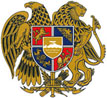      ՀԱՅԱՍՏԱՆԻ ՀԱՆՐԱՊԵՏՈՒԹՅՈՒՆ    ԼՈՌՈՒ ՄԱՐԶԼՈՌԻ ԲԵՐԴ ՀԱՄԱՅՆՔԻ2023 ԹՎԱԿԱՆԻՏԱՐԵԿԱՆ ԱՇԽԱՏԱՆՔԱՅԻՆ ՊԼԱՆ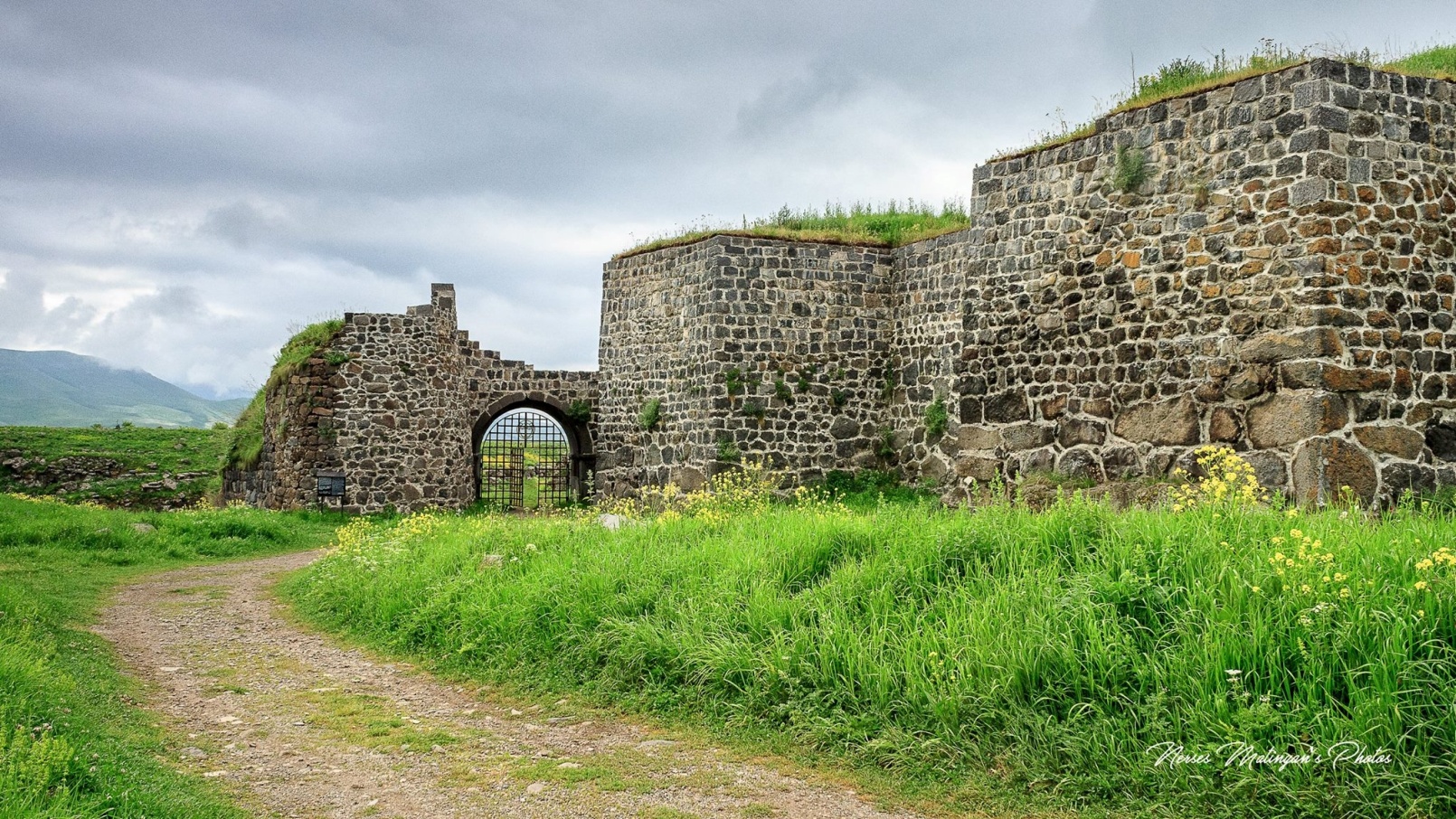 Ներկայացվել է՝  Լոռի Բերդ համայնքի ղեկավար  Ա.Ներսիսյանի կողմիցՀաստատվել է՝  համայնքի ավագանու 14.04.2023թ.–ի  թիվ  ———    որոշմամբԼՈՌԻ ԲԵՐԴ 2023թ.ԲովանդակությունՆԵՐԱԾՈՒԹՅՈՒՆ ՀԱՄԱՅՆՔԻ ՏԵՍԼԱԿԱՆԸ և ՈԼՈՐՏԱՅԻՆ ՆՊԱՏԱԿՆԵՐԸ ՀԱՄԱՅՆՔԻ 2023Թ. ԾՐԱԳՐԵՐԻ ՑԱՆԿԸ ԵՎ ՏՐԱՄԱԲԱՆԱԿԱՆ ՀԵՆՔԵՐԸ (ԸՍՏ ՈԼՈՐՏՆԵՐԻ)   ՀԱՄԱՅՆՔԻ ՏԱՊ-Ի ՖԻՆԱՆՍԱՎՈՐՄԱՆ ՊԼԱՆԸ  ՀԱՄԱՅՆՔԻ ՏԱՊ-Ի ՄՈՆԻՏՈՐԻՆԳԻ և ԳՆԱՀԱՏՄԱՆ ՊԼԱՆԸՆերածությունԼոռի բերդ համայնքի 2023 թվականի տարեկան աշխատանքային պլանի (ՏԱՊ-ի) մշակման հիմնական նպատակն է՝ ապահովել համայնքի ավագանու կողմից հաստատված համայնքի հնգամյա զարգացման ծրագրով (ՀՀԶԾ-ով) սահմանված համայնքի տեսլականի, ռազմավարության, ոլորտային նպատակների և ծրագրերի իրագործումը:ՏԱՊ-ում ներկայացված են` համայնքի տեսլականը, համայնքի կայուն զարգացման ցուցանիշները, ոլորտային նպատակները, բերված են համայնքի 2023 թվականի համապատասխան ֆինանսական միջոցներով ապահովված ծրագրերը և այդ ծրագրերի տրամաբանական հենքերը՝ ըստ համայնքի ղեկավարի լիազորությունների ոլորտների, ինչպես նաև այն ծրագրերը, որոնք դեռևս ապահովված չեն համապատասխան ֆինանսական միջոցներով։ՏԱՊ-ում բերված է ՏԱՊ-ի ֆինանսավորման պլանը՝ ըստ համայնքի ղեկավարի լիազորությունների ոլորտների: Ներկայացված է` տեղեկատվություն ՏԱՊ-ում ներառված յուրաքանչյուր ոլորտային ծրագրի իրականացման արդյունքային ցուցանիշների մոնիթորինգի և գնահատման վերաբերյալ: Համայնքի տեսլականը և ոլորտային նպատակներըԸստ համայնքի ավագանու 2023 թվականի փետրվարի 17-ի թիվ 10-Ն որոշմամբ հաստատված ՀՀԶԾ-ի՝ Համայնքի տեսլականն է՝ Լոռի Բերդ համայնքը բնակչությանը և զբոսաշրջիկներին որակյալ ծառայություններ մատուցող և սոցիալ – տնտեսական բնականոն զարգացում ապահովող բազմաբնակավայր համայնք է, որտեղ զարգացած են միջազգային տուրիզմն ու էկոտուրիզմը, և որտեղ ստեղծված է ներդրումների համար մրցունակ միջավայր, իսկ բնակիչներն ապրում են բարեկեցիկ կյանքով: Առաջնային է նաև Լոռի Բերդ համայնքը դարձնել գյուղատնտեսական մթերքների արտադրության և վերամշակման, մաքուր, բարեկարգ, առևտրի և սպասարկման, կրթական և մշակութային զարգացած ենթակառուցվածքներ, բնակչության համար բավարար կենսապայմաններ ունեցող և զբոսաշրջության համար գրավիչ տարածք: Ստորև ներկայացված են համայնքի կայուն զարգացման ցուցանիշները: Ցուցանիշի ելակետային արժեքը՝ համապատասխան ցուցանիշի 2022 թվականի նոյեմբերի 1- ի դրությամբ ֆիքսված արժեքին 2022 թվականի նոյեմբեր-դեկտեմբեր ամիսներին կանխատեսվող ցուցանիշի ավելացումն է, հաշվի առնելով համայնքում առկա զարգացումները և միտումները, ինչպես նաև նախորդ տարիների փորձը: Ցուցանիշի թիրախային արժեքը՝ համապատասխան ցուցանիշի պլանավորվող արժեքն է, այսինքն՝ այն արժեքը, որին կհասնի համայնքը 2023 թվականին ՏԱՊ-ը հաջողությամբ իրականացնելու դեպքում:Աղյուսակ 1. Համայնքի կայուն զարգացման ցուցանիշներըՍտորև սահմանված են համայնքի ոլորտային նպատակները` ըստ համայնքի ղեկավարի լիազորությունների առանձին բնագավառների (ոլորտների):Աղյուսակ 2. Համայնքի ոլորտային նպատակներըՀամայնքի 2023 թ. ծրագրերի ցանկը և տրամաբանական հենքերը (ըստ ոլորտների)Ստորև ներկայացված են ՏԱՊ-ի այն ծրագրերը, որոնք ապահովված են համապատասխան ֆինանսական միջոցներով:Աղյուսակ 3. ՏԱՊ-ի ծրագրերը, որոնք ապահովված են համապատասխան ֆինանսական միջոցներով   Ստորև ներկայացված են ՏԱՊ-ով նախատեսված ծրագրերի տրամաբանական հենքերը՝ ըստ համայնքի ղեկավարի լիազորությունների ոլորտների:Աղյուսակ 4. ՏԱՊ-ով նախատեսված ծրագրերի տրամաբանական հենքերը՝ ըստ համայնքի ղեկավարի լիազորությունների ոլորտներիՀամայնքի ՏԱՊ-ի ֆինանսավորման պլանըԱղյուսակ 5. ՏԱՊ-ի ֆինանսավորման պլանը՝ ըստ համայնքի ղեկավարի լիազորությունների ոլորտներիՀամայնքի ՏԱՊ-ի մոնիթորինգի և գնահատման պլանըՍտորև ներկայացվում է ՏԱՊ-ում ներառված յուրաքանչյուր ոլորտային ծրագրի իրականացման արդյունքային ցուցանիշների մոնիթորինգի և գնահատման վերաբերյալ տեղեկատվությունը։Աղյուսակ 7. Տեղեկատվություն համայնքի ՏԱՊ-ում ներառված ծրագրերի արդյունքային ցուցանիշների մոնիթորինգի և գնահատման վերաբերյալ ԼՈՌԻ ԲԵՐԴ ՀԱՄԱՅՆՔԻ ՂԵԿԱՎԱՐ՝	                               Ա․ ՆԵՐՍԻՍՅԱՆԿ․տՑուցանիշԵլակետային արժեքԹիրախային արժեքՀամայնքի բյուջեի սեփական եկամուտների տեսակարար կշիռն ընդհանուր եկամուտների մեջ (%)        45.9        45Համայնքում հաշվառված բնակիչների ընդհանուր թիվը (մարդ)56695720Ոլորտային նպատակՎերջնական արդյունքի՝Վերջնական արդյունքի՝Վերջնական արդյունքի՝Ոլորտային նպատակՑուցանիշԵլակետային արժեքԹիրախային արժեքՈլորտ 1. ԸնդհանուրԱպահովել ՏԻՄ-երի կողմից համայնքի բնակչությանը հանրային որակյալ և մատչելի ծառայությունների մատուցումը:Համայնքի բնակիչների բավարարվածությունը (հարցումների հիման վրա) ՏԻՄ-ի, աշխատակազմի, ՀՈԱԿ-ի  գործունեությունից, մատուցված հանրային ծառայություններիցլավլավԱպահովել ՏԻՄ-երի կողմից համայնքի բնակչությանը հանրային որակյալ և մատչելի ծառայությունների մատուցումը:Համայնքի բյուջեի սեփական եկամուտների տեսակարար կշիռը համայնքի բյուջեի ընդհանուր մուտքերի կազմում, % 45.945Ոլորտ 2. Պաշտպանության կազմակերպումԱրտակարգ իրավիճակների առաջացման դեպքում քաղաքացիական պաշտպանության կազմակերպումը, կառավարումը հանդիսանում է համայնքային իշխանության կողմից պարտադիր կատարվող գործառույթ:         Լոռի Բերդ համայնքի արտակարգ իրավիճակներում բնակչության պաշտպանության և քաղաքացիական պաշտպանության համակարգերի նախապատրաստման, կազմակերպական ցուցումները, ուղղություններն ու հիմնական միջոցառումները հաստատվել են Լոռի Բերդ համայնքի ղեկավարի կողմից:Բարելավվել Քաղպաշտպանության շտաբի մեջ ներառված ծառայությունները,  բարելավվել համայնքային այլ պատկանելիության, մասնավոր հատվածի մի շարք կազմակերպություններ (կապի, տրանսպորտի, բժշկական, սանիտարա-հիգիենիկ ծառայությունների և այլ ոլորտներ, առանց որոնց անհնար է քաղպաշտպանության շտաբի ֆունկցիոնալ գործունեության  արդյունավետ ապահովում։Ոլորտ 3.Արտակարգ իրավիճակներից բնակչության պաշտպանություն և քաղաքացիական պաշտպանության կազմակերպումԱրտակարգ իրավիճակներում փրկարարական աշխատանքների իրականացան գործում բնակչության էվակուացման համար մշակված է պլան, համապատասխան որի, բնակելի, հասարակական շենքերի, մյուս շենքերի ու շինությունների համար նախատեսված է  հարմարավետ մոտեցումներով աշխատանքների տարման կոմունիկացիոն սխեմաներ: Բնակավայրերում եղած թաքստոցները հաշվառված են համայնքապետարանի կողմից:  Ըստ անհրաժեշտության թաքստոցները կավելացվի բնակչության թվին համապատասխան:Ոլորտ 4. Քաղաքաշինություն և կոմունալ տնտեսությունԲարելավվել քաղաքաշինության և կոմունալ ծառայության բնագավառում համայնքի բնակչությանը հանրային ծառայությունների մատուցումը և որակը։ Ընդլայնել համայնքի գիշերային լուսավորության ցանցը։Գիշերային լուսավորված փողոցների թվի տեսակարար կշիռն ընդհանուրի մեջ, %5565Բնակիչների բավարարվածությունը համայնքում գիշերային լուսավորվածությունից (հարցումների հիման վրա)լավ լավԽմելու ջրի ջրամատակարարման ծառայության մատուցման մատչելիությունից և որակից բնակիչների բավարարվածության աստիճանը(հարցումների հիման վրա)լավլավԲարելավվել ներհամայնքային ճանապարհները, կատարել բարեկարգման և սալարկման աշխատանքներՆերհամայնքային ճանապարհների որակից բնակիչների բավարարվածության աստիճանը(հարցումների հիման վրա)լավլավԻրականացնել համայնքի բնակավայրերի ջրամատակարարման համակարգերի ներքին և արտաքին ցանցի մասնակի նորոգման և հաշվիչների տեղադրման աշխատանքներհամայնքի բնակավայրերի ջրամատակարարման համակարգերի ներքին և արտաքին ցանցի մասնակի նորոգման և հաշվիչների տեղադրման աշխատանքների որակից բնակիչների բավարարվածության աստիճանը(հարցումների հիման վրա)         լավլավՈլորտ 5. Տնտեսվարող սուբյեկտներԲարելավվել համայնքային ենթակայության Խթանել համայնքում գործարար միջավայրի բարելավումը ու զարգացումը:Համայնքում ձեռնարկատիրական գործունեությամբ զբաղվող սուբյեկտների (ձեռնարկությունների և անհատ ձեռներեցների) թիվը2626Ոլորտ 6. Նախադպրոցական կրթությունԲարձրացնել համայնքում կրթության որակը և մատչելիությունը: Իրականացնել համայնքի բնակավայրերի մանկապարտեզների շենքերի հիմնանորոգման աշխատանքներ։ՏԻՄ-երի, կրթական հաստատությունների գործունեությունից, մատուցված ծառայությունների որակից բնակչության բավարարվածության աստիճանը(հարցումների հիման վրա)լավլավՈլորտ 7. Մշակույթ և երիտասարդության հետ տարվող աշխատանքներԱպահովվել համանքի հանդիսությունների սրահների գործունեությունը, միջոցառումների հաճախականությունը։ Ստեղծել հարմարավետ պայմաններ երիտասարդների ժամանցը կազմակերպելու համար։Համայնքի բոլոր բնակավայրերում գործում են կահավորված հանդիսությունների՝ միջոցառումների անցկացման նպատակով կահավորված սրահներ։լավշատ լավՈլորտ 8. Առողջապահություն2023 թվականի ընթացքում ոլորտում ծրագրեր և միջոցառումներ չեն նախատեսվում, այդ պատճառով ոլորտային նպատակ չի սահմանվել:---Ոլորտ9.Ֆիզիկական կուլտուրա և սպորտ2023 թվականի ընթացքում ոլորտում ծրագրեր և միջոցառումներ չեն նախատեսվում, այդ պատճառով ոլորտային նպատակ չի սահմանվել:---Ոլորտ 10. Սոցիալական պաշտպանությունԱպահովել սոցիալապես անապահով ընտանիքներին տրամադրվող սոցիալական աջակցության հասցեականությունը և մատչելիությունը:Սոցիալական ծրագրի առկայությունը, այո/ոչայոայոՍոցիալական ծրագրի շահառուների բավարարվածությունը իրականացվող ծրագրիցլավ    լավՈլորտ 11. Շրջակա միջավայրի պահպանությունԱպահովել համայնքի բոլոր բնակավայրերում բնակչությանը աղբահանության որակյալ և մատչելի ծառայությունների մատուցումըև շրջակա միջավայրի մաքրությունը:Համայնքի բնակիչների բավարարվածությունը մատուցված  աղբահանության և սանիտարական մաքրման ծառայություններից (հարցումների հիման վրա)լավլավՈլորտ 12. Տեղական ինքնակառավարմանը բնակիչների մասնակցություն2023 թվականի ընթացքում ոլորտում ծրագրեր և միջոցառումներ չեն նախատեսվում, այդ պատճառով ոլորտային նպատակ չի սահմանվել---Հ/հԾրագրի անվանումըԾրագրի արժեքը (մլն. դրամ)Բնակավայր(եր)ըՈլորտ 1. ԸնդհանուրՈլորտ 1. ԸնդհանուրՈլորտ 1. ԸնդհանուրՈլորտ 1. Ընդհանուր1.Համայնքապետարանի աշխատակազմի պահպանում, հանրային որակյալ ծառայությունների մատուցում105292.0Բոլոր բնակավայրերում2.Վարչական շենքերի վերանորոգում51.0Ագարակ, Բովաձոր, Կողես, Յաղդան և Լեջան բնակավայրերՈլորտ 2.Քաղաքաշինություն և կոմունալ տնտեսությունՈլորտ 2.Քաղաքաշինություն և կոմունալ տնտեսությունՈլորտ 2.Քաղաքաշինություն և կոմունալ տնտեսությունՈլորտ 2.Քաղաքաշինություն և կոմունալ տնտեսություն1.Համայնքի բնակավայրերում աղբամանների տեղադրում3.0Ագարակ, Բովաձոր, Լոռի Բերդ, Լեջան, Կողես, Հովնանաձոր, Յաղդան, Սվերդլով և Ուռուտ բնակավայրեր 2.Համայնքի բնակավայրերի գիշերային լուսավորությանն ցանցի ընդլայնում60,0 Ագարակ, ԲովաձորԼոռի Բերդ, ԼեջանԿողես,Հովնանաձոր,Յաղդան,Սվերդլով և Ուռուտ բնակավայրեր 3.Համայնքի բնակավայրերի ներհամայնքային ճանապարհների բարեկարգում/սալարկում75,0ԲովաձորԼոռի Բերդ, ԼեջանԿողես, Յաղդան,Սվերդլով և Ուռուտ բնակավայրեր4.Համայնքի բնակավայրերի ջրամատակարարման համակարգերի ներքին և արտաքին ցանցի մասնակի նորոգում, հաշվիչների տեղադրում20.0Լոռի Բերդ, Բովաձոր, Հովնանաձոր և Սվերդլով բնակավայրերՈլորտ 3. Մշակույթ և երիտասարդության հետ տարվող աշխատանքներՈլորտ 3. Մշակույթ և երիտասարդության հետ տարվող աշխատանքներՈլորտ 3. Մշակույթ և երիտասարդության հետ տարվող աշխատանքներՈլորտ 3. Մշակույթ և երիտասարդության հետ տարվող աշխատանքներ1.Համայնքային կենտրոնի վերանորոգում51.0Ագարակ, Բովաձոր, Կողես, Յաղդան և Լեջան բնակավայրերՈլորտ 4. Նախադպրոցական կրթությունՈլորտ 4. Նախադպրոցական կրթությունՈլորտ 4. Նախադպրոցական կրթությունՈլորտ 4. Նախադպրոցական կրթություն1.Համայնքում նախադպրոցական կրթության  ծառայության մատուցում8.7Ագարակ2.Համայնքի բնակավայրերի մանկապարտեզների շենքերի հիմնանորոգում60,0Ագարակ, Սվերդլով և ՈՒռուտ բնակավայրերՈլորտ 5. Սոցիալական պաշտպանությունՈլորտ 5. Սոցիալական պաշտպանությունՈլորտ 5. Սոցիալական պաշտպանությունՈլորտ 5. Սոցիալական պաշտպանություն1.Աջակցություն սոցիալապես անապահով ընտանիքներին, ինչպես նաև համայնքում՝ երեխայի ծննդյան, զինակոչիկի երդման արարողության, վարժական հավաքների մեկնելու և հարազատին կորցնելու կապակցությամբ միանվագ սոցիալական օգնություն 7.0Բոլոր բնակավայրերումԸնդամենըԸնդամենըՈլորտ 6.Շրջակա միջավայրի պահպանությունՈլորտ 6.Շրջակա միջավայրի պահպանությունՈլորտ 6.Շրջակա միջավայրի պահպանությունՈլորտ 6.Շրջակա միջավայրի պահպանություն1.Համայնքի բոլոր բնակավայրերում աղբահանության ծառայությունների մատուցում7.0Բոլոր բնակավայրերում2.Համայնքի բնակավայրերում աղբամանների տեղադրում3,0Լոռի Բերդ համայնքի Ագարակ, Բովաձոր, Լոռի Բերդ, Լեջան, Կողես, Հովնանաձոր, Յաղդան, Սվերդլով և Ուռուտ բնակավայրերԱմփոփ նկարագիրԱրդյունքային ցուցանիշներՏեղեկատվության աղբյուրներՏեղեկատվության աղբյուրներՊատասխանատուԺամկետԺամկետԺամկետԺամկետԺամկետՌիսկերՈլորտ 1. Ընդհանուր Ոլորտ 1. Ընդհանուր Ոլորտ 1. Ընդհանուր Ոլորտ 1. Ընդհանուր Ոլորտ 1. Ընդհանուր Ոլորտ 1. Ընդհանուր Ոլորտ 1. Ընդհանուր Ոլորտ 1. Ընդհանուր Ոլորտ 1. Ընդհանուր Ոլորտ 1. Ընդհանուր Ոլորտ 1. Ընդհանուր Ոլորտային նպատակ .Ապահովել ՏԻՄ-երի կողմից համայնքի բնակչությանը հանրային որակյալ և մատչելի ծառայությունների մատուցումը:Ոլորտային նպատակ .Ապահովել ՏԻՄ-երի կողմից համայնքի բնակչությանը հանրային որակյալ և մատչելի ծառայությունների մատուցումը:Ոլորտի ազդեցության (վերջնական արդյունքի) ցուցանիշ. 1.Համայնքի բնակիչների բավարարվածությունը (հարցումների հիման վրա) ՏԻՄ-երի, աշխատակազմի, ՀՈԱԿ-ի  գործունեությունից, մատուցված հանրային ծառայություններից – ավելի շատ լավ, քան վատ   2. Համայնքի բյուջեի սեփական եկամուտների տեսակարար կշիռը համայնքի բյուջեի կազմում՝ 45.9Ոլորտի ազդեցության (վերջնական արդյունքի) ցուցանիշ. 1.Համայնքի բնակիչների բավարարվածությունը (հարցումների հիման վրա) ՏԻՄ-երի, աշխատակազմի, ՀՈԱԿ-ի  գործունեությունից, մատուցված հանրային ծառայություններից – ավելի շատ լավ, քան վատ   2. Համայնքի բյուջեի սեփական եկամուտների տեսակարար կշիռը համայնքի բյուջեի կազմում՝ 45.9Ոլորտի ազդեցության (վերջնական արդյունքի) ցուցանիշ. 1.Համայնքի բնակիչների բավարարվածությունը (հարցումների հիման վրա) ՏԻՄ-երի, աշխատակազմի, ՀՈԱԿ-ի  գործունեությունից, մատուցված հանրային ծառայություններից – ավելի շատ լավ, քան վատ   2. Համայնքի բյուջեի սեփական եկամուտների տեսակարար կշիռը համայնքի բյուջեի կազմում՝ 45.9Ոլորտի ազդեցության (վերջնական արդյունքի) ցուցանիշ. 1.Համայնքի բնակիչների բավարարվածությունը (հարցումների հիման վրա) ՏԻՄ-երի, աշխատակազմի, ՀՈԱԿ-ի  գործունեությունից, մատուցված հանրային ծառայություններից – ավելի շատ լավ, քան վատ   2. Համայնքի բյուջեի սեփական եկամուտների տեսակարար կշիռը համայնքի բյուջեի կազմում՝ 45.9Ոլորտի ազդեցության (վերջնական արդյունքի) ցուցանիշ. 1.Համայնքի բնակիչների բավարարվածությունը (հարցումների հիման վրա) ՏԻՄ-երի, աշխատակազմի, ՀՈԱԿ-ի  գործունեությունից, մատուցված հանրային ծառայություններից – ավելի շատ լավ, քան վատ   2. Համայնքի բյուջեի սեփական եկամուտների տեսակարար կշիռը համայնքի բյուջեի կազմում՝ 45.9Ոլորտի ազդեցության (վերջնական արդյունքի) ցուցանիշ. 1.Համայնքի բնակիչների բավարարվածությունը (հարցումների հիման վրա) ՏԻՄ-երի, աշխատակազմի, ՀՈԱԿ-ի  գործունեությունից, մատուցված հանրային ծառայություններից – ավելի շատ լավ, քան վատ   2. Համայնքի բյուջեի սեփական եկամուտների տեսակարար կշիռը համայնքի բյուջեի կազմում՝ 45.9Ոլորտի ազդեցության (վերջնական արդյունքի) ցուցանիշ. 1.Համայնքի բնակիչների բավարարվածությունը (հարցումների հիման վրա) ՏԻՄ-երի, աշխատակազմի, ՀՈԱԿ-ի  գործունեությունից, մատուցված հանրային ծառայություններից – ավելի շատ լավ, քան վատ   2. Համայնքի բյուջեի սեփական եկամուտների տեսակարար կշիռը համայնքի բյուջեի կազմում՝ 45.9Ոլորտի ազդեցության (վերջնական արդյունքի) ցուցանիշ. 1.Համայնքի բնակիչների բավարարվածությունը (հարցումների հիման վրա) ՏԻՄ-երի, աշխատակազմի, ՀՈԱԿ-ի  գործունեությունից, մատուցված հանրային ծառայություններից – ավելի շատ լավ, քան վատ   2. Համայնքի բյուջեի սեփական եկամուտների տեսակարար կշիռը համայնքի բյուջեի կազմում՝ 45.9Ոլորտի ազդեցության (վերջնական արդյունքի) ցուցանիշ. 1.Համայնքի բնակիչների բավարարվածությունը (հարցումների հիման վրա) ՏԻՄ-երի, աշխատակազմի, ՀՈԱԿ-ի  գործունեությունից, մատուցված հանրային ծառայություններից – ավելի շատ լավ, քան վատ   2. Համայնքի բյուջեի սեփական եկամուտների տեսակարար կշիռը համայնքի բյուջեի կազմում՝ 45.9Ծրագիր 1.Համայնքապետարանի աշխատակազմի պահպանում, հանրային որակյալ ծառայությունների մատուցումԲնակավայրերը՝Ագարակ, Բովաձոր, Լեջան, Լոռի Բերդ,Կողես, Հովնանաձոր, Յաղդան, Սվերդլով, ՈւռուտԾրագիր 1.Համայնքապետարանի աշխատակազմի պահպանում, հանրային որակյալ ծառայությունների մատուցումԲնակավայրերը՝Ագարակ, Բովաձոր, Լեջան, Լոռի Բերդ,Կողես, Հովնանաձոր, Յաղդան, Սվերդլով, ՈւռուտԾրագիր 1.Համայնքապետարանի աշխատակազմի պահպանում, հանրային որակյալ ծառայությունների մատուցումԲնակավայրերը՝Ագարակ, Բովաձոր, Լեջան, Լոռի Բերդ,Կողես, Հովնանաձոր, Յաղդան, Սվերդլով, ՈւռուտԾրագիր 1.Համայնքապետարանի աշխատակազմի պահպանում, հանրային որակյալ ծառայությունների մատուցումԲնակավայրերը՝Ագարակ, Բովաձոր, Լեջան, Լոռի Բերդ,Կողես, Հովնանաձոր, Յաղդան, Սվերդլով, ՈւռուտԾրագիր 1.Համայնքապետարանի աշխատակազմի պահպանում, հանրային որակյալ ծառայությունների մատուցումԲնակավայրերը՝Ագարակ, Բովաձոր, Լեջան, Լոռի Բերդ,Կողես, Հովնանաձոր, Յաղդան, Սվերդլով, ՈւռուտԾրագիր 1.Համայնքապետարանի աշխատակազմի պահպանում, հանրային որակյալ ծառայությունների մատուցումԲնակավայրերը՝Ագարակ, Բովաձոր, Լեջան, Լոռի Բերդ,Կողես, Հովնանաձոր, Յաղդան, Սվերդլով, ՈւռուտԾրագիր 1.Համայնքապետարանի աշխատակազմի պահպանում, հանրային որակյալ ծառայությունների մատուցումԲնակավայրերը՝Ագարակ, Բովաձոր, Լեջան, Լոռի Բերդ,Կողես, Հովնանաձոր, Յաղդան, Սվերդլով, ՈւռուտԾրագիր 1.Համայնքապետարանի աշխատակազմի պահպանում, հանրային որակյալ ծառայությունների մատուցումԲնակավայրերը՝Ագարակ, Բովաձոր, Լեջան, Լոռի Բերդ,Կողես, Հովնանաձոր, Յաղդան, Սվերդլով, ՈւռուտԾրագիր 1.Համայնքապետարանի աշխատակազմի պահպանում, հանրային որակյալ ծառայությունների մատուցումԲնակավայրերը՝Ագարակ, Բովաձոր, Լեջան, Լոռի Բերդ,Կողես, Հովնանաձոր, Յաղդան, Սվերդլով, ՈւռուտԾրագիր 1.Համայնքապետարանի աշխատակազմի պահպանում, հանրային որակյալ ծառայությունների մատուցումԲնակավայրերը՝Ագարակ, Բովաձոր, Լեջան, Լոռի Բերդ,Կողես, Հովնանաձոր, Յաղդան, Սվերդլով, ՈւռուտԾրագիր 1.Համայնքապետարանի աշխատակազմի պահպանում, հանրային որակյալ ծառայությունների մատուցումԲնակավայրերը՝Ագարակ, Բովաձոր, Լեջան, Լոռի Բերդ,Կողես, Հովնանաձոր, Յաղդան, Սվերդլով, ՈւռուտԾրագրի նպատակ Ապահովել աշխատակազմի բնականոն գործունեությունը, բարելավելբնակչությանը մատուցվող  հանրային ծառայությունների որակը և մատչելիությունը:Ծրագրի ազդեցության (վերջնական արդյունքի) ցուցանիշ.Աշխատակազմը բնականոն գործել է, բարելավվել էբնակչությանը մատուցված  հանրային ծառայությունների մատչելիությունը և որակը – ավելի շատ լավ, քան վատԾրագրի գնահատման համակարգ. կիսամյակային և տարեկան հաշվետվություններԾրագրի գնահատման համակարգ. կիսամյակային և տարեկան հաշվետվություններՀամայնքի ղեկավար, աշխատակազմի քարտուղար, վարչական ղեկավարներՀամայնքի ղեկավար, աշխատակազմի քարտուղար, վարչական ղեկավարներ2023թ. հունվար – 2023թ. դեկտեմբեր2023թ. հունվար – 2023թ. դեկտեմբեր2023թ. հունվար – 2023թ. դեկտեմբերՀամապատասխան մարդկային, նյութական ևֆինանսական ռեսուրսների առկայություն    Համապատասխան մարդկային, նյութական ևֆինանսական ռեսուրսների առկայություն    Միջանկյալ արդյունք  Ապահովվել է աշխատակազմիբնականոն գործունեությունը:Ելքային ցուցանիշներ (քանակ, որակ, ժամկետ).1 ՏԻՄ-երի, համայնքապետարանի աշխատակազմի գործունեության վերաբերյալ բնակիչների իրազեկվածության աստիճանը (հարցումների հիման վրա) – բավականին լավ2. ՏԻՄ-երի կողմից մատուցված համայնքային (հանրային, ոչ վարչական բնույթի) ծառայություններ3.Անշարժ գույքի հարկի բազայում առկա անճշտությունների նվազեցում 20%-ով4.Համայնքապետարանի աշխատակազմի աշխատանքային օրերի թիվը տարվա ընթացքում- 252Տեղեկատվական աղբյուրներ.Աշխատակազմ, քաղաքացիական հասարակության կազմակերպություններ և խմբեր, բնակիչներՏեղեկատվական աղբյուրներ.Աշխատակազմ, քաղաքացիական հասարակության կազմակերպություններ և խմբեր, բնակիչներՀամայնքի ղեկավար, աշխատակազմի քարտուղար, վարչական ղեկավարներՀամայնքի ղեկավար, աշխատակազմի քարտուղար, վարչական ղեկավարներ2023թ. հունվար –2023թ. դեկտեմբեր2023թ. հունվար –2023թ. դեկտեմբեր2023թ. հունվար –2023թ. դեկտեմբերՀամապատասխան մարդկային, նյութական ևֆինանսական ռեսուրսները առկա են եղելՀամապատասխան մարդկային, նյութական ևֆինանսական ռեսուրսները առկա են եղելՄիջոցառումներ (գործողություններ) 1. Աշխատակազմի պահպանություն2. Համայնքի հողի հարկի և անշարժ գույքի հարկի գանձման ավտոմատացված համակարգերի սպասարկում3. Համայնքի անշարժ գույքի կառավարում4.Համայնքապետարանի և վարչական ղեկավարների նստավայրերի շենքերի և գույքի ընթացիկ նորոգումՄիջոցառումներ (գործողություններ) 1. Աշխատակազմի պահպանություն2. Համայնքի հողի հարկի և անշարժ գույքի հարկի գանձման ավտոմատացված համակարգերի սպասարկում3. Համայնքի անշարժ գույքի կառավարում4.Համայնքապետարանի և վարչական ղեկավարների նստավայրերի շենքերի և գույքի ընթացիկ նորոգումՄուտքային ցուցանիշներ (ներդրված ռեսուրսներ) Համայնքապետարանի աշխատակազմի  պահպանման ծախսեր՝ 86.622.0 հազ.դրամՀամայնքապետարանի աշխատակազմի աշխատողներ՝ 47Համայնքի հողի հարկի և անշարժ գույքի հարկի գանձման ավտոմատացված համակարգեր՝ 2Համայնքապետարանի վարչական շենք և գույքՎարչական ղեկավարների նստավայրերի շենքեր և գույքֆինանսավորման աղբյուրը՝ համայնքի բյուջեի միջոցներՄուտքային ցուցանիշներ (ներդրված ռեսուրսներ) Համայնքապետարանի աշխատակազմի  պահպանման ծախսեր՝ 86.622.0 հազ.դրամՀամայնքապետարանի աշխատակազմի աշխատողներ՝ 47Համայնքի հողի հարկի և անշարժ գույքի հարկի գանձման ավտոմատացված համակարգեր՝ 2Համայնքապետարանի վարչական շենք և գույքՎարչական ղեկավարների նստավայրերի շենքեր և գույքֆինանսավորման աղբյուրը՝ համայնքի բյուջեի միջոցներՄուտքային ցուցանիշներ (ներդրված ռեսուրսներ) Համայնքապետարանի աշխատակազմի  պահպանման ծախսեր՝ 86.622.0 հազ.դրամՀամայնքապետարանի աշխատակազմի աշխատողներ՝ 47Համայնքի հողի հարկի և անշարժ գույքի հարկի գանձման ավտոմատացված համակարգեր՝ 2Համայնքապետարանի վարչական շենք և գույքՎարչական ղեկավարների նստավայրերի շենքեր և գույքֆինանսավորման աղբյուրը՝ համայնքի բյուջեի միջոցներՄուտքային ցուցանիշներ (ներդրված ռեսուրսներ) Համայնքապետարանի աշխատակազմի  պահպանման ծախսեր՝ 86.622.0 հազ.դրամՀամայնքապետարանի աշխատակազմի աշխատողներ՝ 47Համայնքի հողի հարկի և անշարժ գույքի հարկի գանձման ավտոմատացված համակարգեր՝ 2Համայնքապետարանի վարչական շենք և գույքՎարչական ղեկավարների նստավայրերի շենքեր և գույքֆինանսավորման աղբյուրը՝ համայնքի բյուջեի միջոցներՄուտքային ցուցանիշներ (ներդրված ռեսուրսներ) Համայնքապետարանի աշխատակազմի  պահպանման ծախսեր՝ 86.622.0 հազ.դրամՀամայնքապետարանի աշխատակազմի աշխատողներ՝ 47Համայնքի հողի հարկի և անշարժ գույքի հարկի գանձման ավտոմատացված համակարգեր՝ 2Համայնքապետարանի վարչական շենք և գույքՎարչական ղեկավարների նստավայրերի շենքեր և գույքֆինանսավորման աղբյուրը՝ համայնքի բյուջեի միջոցներՄուտքային ցուցանիշներ (ներդրված ռեսուրսներ) Համայնքապետարանի աշխատակազմի  պահպանման ծախսեր՝ 86.622.0 հազ.դրամՀամայնքապետարանի աշխատակազմի աշխատողներ՝ 47Համայնքի հողի հարկի և անշարժ գույքի հարկի գանձման ավտոմատացված համակարգեր՝ 2Համայնքապետարանի վարչական շենք և գույքՎարչական ղեկավարների նստավայրերի շենքեր և գույքֆինանսավորման աղբյուրը՝ համայնքի բյուջեի միջոցներՄուտքային ցուցանիշներ (ներդրված ռեսուրսներ) Համայնքապետարանի աշխատակազմի  պահպանման ծախսեր՝ 86.622.0 հազ.դրամՀամայնքապետարանի աշխատակազմի աշխատողներ՝ 47Համայնքի հողի հարկի և անշարժ գույքի հարկի գանձման ավտոմատացված համակարգեր՝ 2Համայնքապետարանի վարչական շենք և գույքՎարչական ղեկավարների նստավայրերի շենքեր և գույքֆինանսավորման աղբյուրը՝ համայնքի բյուջեի միջոցներՄուտքային ցուցանիշներ (ներդրված ռեսուրսներ) Համայնքապետարանի աշխատակազմի  պահպանման ծախսեր՝ 86.622.0 հազ.դրամՀամայնքապետարանի աշխատակազմի աշխատողներ՝ 47Համայնքի հողի հարկի և անշարժ գույքի հարկի գանձման ավտոմատացված համակարգեր՝ 2Համայնքապետարանի վարչական շենք և գույքՎարչական ղեկավարների նստավայրերի շենքեր և գույքֆինանսավորման աղբյուրը՝ համայնքի բյուջեի միջոցներՄուտքային ցուցանիշներ (ներդրված ռեսուրսներ) Համայնքապետարանի աշխատակազմի  պահպանման ծախսեր՝ 86.622.0 հազ.դրամՀամայնքապետարանի աշխատակազմի աշխատողներ՝ 47Համայնքի հողի հարկի և անշարժ գույքի հարկի գանձման ավտոմատացված համակարգեր՝ 2Համայնքապետարանի վարչական շենք և գույքՎարչական ղեկավարների նստավայրերի շենքեր և գույքֆինանսավորման աղբյուրը՝ համայնքի բյուջեի միջոցներՄիջանկյալ արդյունք 2. Բարձրացել է համայնքի բյուջեի սեփական եկամուտների հավաքագրման մակարդակը:Ելքային ցուցանիշներ (քանակ, որակ, ժամկետ).1.Համայնքի բյուջեի սեփական եկամուտների հավաքագրման փաստացի գումարների տարեկան աճ-3 %-ով2.Անշարժ գույքի հարկի բազայում առկա անճշտությունների նվազեցում 20 %-ով3.Համայնքի բյուջեի սեփական եկամուտների գծով առկա ապառքների նվազեցում- 5%-ովՏեղեկատվական աղբյուրներԾրագրի գնահատման համակարգ,կիսամյակային, տարեկան հաշվետվություններՏեղեկատվական աղբյուրներԾրագրի գնահատման համակարգ,կիսամյակային, տարեկան հաշվետվություններԱշխատակազմի գլխավոր մասնագետ-հաշվապահ, վարչական ղեկավարներ, երկրորդ կարգի մասնագետներ, հարկային գործակալներԱշխատակազմի գլխավոր մասնագետ-հաշվապահ, վարչական ղեկավարներ, երկրորդ կարգի մասնագետներ, հարկային գործակալներ2023թ. հունվար –2023թ. դեկտեմբեր2023թ. հունվար –2023թ. դեկտեմբեր2023թ. հունվար –2023թ. դեկտեմբերՀամապատասխան մարդկային, նյութական ևֆինանսական ռեսուրսները առկա են եղել  Համապատասխան մարդկային, նյութական ևֆինանսական ռեսուրսները առկա են եղել  Միջոցառումներ (գործողություններ) .1. Տեղական հարկերի, տուրքերի և վճարների հավաքագրմամբ զբաղվող աշխատակիցների վերապատրաստումներ 2. Հողի հարկի, անշարժ գույքի հարկի, տեղական տուրքերի և վճարների բազաների ճշտում, հարկատուների ծանուցում3. Ապառքներ ունեցող հարկատուների հետ բացատրական աշխատանքների իրականացում, պարտականությունները չկատարողների նկատմամբ դատարան կամ ԴԱՀԿ հայցադիմումների ներկայացումՄիջոցառումներ (գործողություններ) .1. Տեղական հարկերի, տուրքերի և վճարների հավաքագրմամբ զբաղվող աշխատակիցների վերապատրաստումներ 2. Հողի հարկի, անշարժ գույքի հարկի, տեղական տուրքերի և վճարների բազաների ճշտում, հարկատուների ծանուցում3. Ապառքներ ունեցող հարկատուների հետ բացատրական աշխատանքների իրականացում, պարտականությունները չկատարողների նկատմամբ դատարան կամ ԴԱՀԿ հայցադիմումների ներկայացումՄուտքային ցուցանիշներ (ներդրված ռեսուրսներ).1. Տեղական հարկերի, տուրքերի և վճարների հավաքագրմանը նպաստող աշխատակիցներ՝ 62. Հողի հարկի, անշարժ գույքի հարկի, տեղական տուրքերի և վճարների բազաներ՝ առկա էՄուտքային ցուցանիշներ (ներդրված ռեսուրսներ).1. Տեղական հարկերի, տուրքերի և վճարների հավաքագրմանը նպաստող աշխատակիցներ՝ 62. Հողի հարկի, անշարժ գույքի հարկի, տեղական տուրքերի և վճարների բազաներ՝ առկա էՄուտքային ցուցանիշներ (ներդրված ռեսուրսներ).1. Տեղական հարկերի, տուրքերի և վճարների հավաքագրմանը նպաստող աշխատակիցներ՝ 62. Հողի հարկի, անշարժ գույքի հարկի, տեղական տուրքերի և վճարների բազաներ՝ առկա էՄուտքային ցուցանիշներ (ներդրված ռեսուրսներ).1. Տեղական հարկերի, տուրքերի և վճարների հավաքագրմանը նպաստող աշխատակիցներ՝ 62. Հողի հարկի, անշարժ գույքի հարկի, տեղական տուրքերի և վճարների բազաներ՝ առկա էՄուտքային ցուցանիշներ (ներդրված ռեսուրսներ).1. Տեղական հարկերի, տուրքերի և վճարների հավաքագրմանը նպաստող աշխատակիցներ՝ 62. Հողի հարկի, անշարժ գույքի հարկի, տեղական տուրքերի և վճարների բազաներ՝ առկա էՄուտքային ցուցանիշներ (ներդրված ռեսուրսներ).1. Տեղական հարկերի, տուրքերի և վճարների հավաքագրմանը նպաստող աշխատակիցներ՝ 62. Հողի հարկի, անշարժ գույքի հարկի, տեղական տուրքերի և վճարների բազաներ՝ առկա էՄուտքային ցուցանիշներ (ներդրված ռեսուրսներ).1. Տեղական հարկերի, տուրքերի և վճարների հավաքագրմանը նպաստող աշխատակիցներ՝ 62. Հողի հարկի, անշարժ գույքի հարկի, տեղական տուրքերի և վճարների բազաներ՝ առկա էՄուտքային ցուցանիշներ (ներդրված ռեսուրսներ).1. Տեղական հարկերի, տուրքերի և վճարների հավաքագրմանը նպաստող աշխատակիցներ՝ 62. Հողի հարկի, անշարժ գույքի հարկի, տեղական տուրքերի և վճարների բազաներ՝ առկա էՄուտքային ցուցանիշներ (ներդրված ռեսուրսներ).1. Տեղական հարկերի, տուրքերի և վճարների հավաքագրմանը նպաստող աշխատակիցներ՝ 62. Հողի հարկի, անշարժ գույքի հարկի, տեղական տուրքերի և վճարների բազաներ՝ առկա էՄիջանկյալ արդյունք 3. Բարելավվել է բնակչությանը մատուցված  հանրային ծառայությունների մատչելիությունը և որակըԵլքային ցուցանիշներ (քանակ, որակ, ժամկետ).1. ՏԻՄ-երի, համայնքապետարանի աշխատակազմի աշխատանքից, մատուցված ծառայությունների մատչելիությունից և որակից  բնակիչների բավարարվածության աստիճանը (հարցումների հիման վրա) -  ավելի շատ լավ, քան վատ2.ՏԻՄ-երի գործունեության վերաբերյալ բնակիչների կողմից ստացված դիմում-բողոքների թվի նվազում-5 %-ով3. Համայնքի ղեկավարի, ավագանու կողմից կազմակերպվող բնակիչների ընդունելությունների հաճախականությունը- շաբաթը 1 անգամ6.Աշխատակազմում ստացված մեկ դիմումին պատասխանելու միջին ժամանակը – 3 օրՏեղեկատվական աղբյուրներԾրագրի գնահատման համակարգՏեղեկատվական աղբյուրներԾրագրի գնահատման համակարգՀամայնքի ղեկավարի տեղակալներ, աշխատակազմի քարտուղար, համայնքի ղեկավարի օգնական, ՀՈԱԿ-ի տնօրեն, վարչական ղեկավարներՀամայնքի ղեկավարի տեղակալներ, աշխատակազմի քարտուղար, համայնքի ղեկավարի օգնական, ՀՈԱԿ-ի տնօրեն, վարչական ղեկավարներ2023թ. հունվար –2023թ. դեկտեմբեր2023թ. հունվար –2023թ. դեկտեմբեր2023թ. հունվար –2023թ. դեկտեմբերՀամապատասխան ենթակառուցվածքների և մասնագետների առկայությունըՀամապատասխան ենթակառուցվածքների և մասնագետների առկայությունըՄիջոցառումներ (գործողություններ) .1. Աշխատակազմի աշխատողների արդյունավետ և թափանցիկ գործունեության ապահովում2. Համայնքի ֆինանսական թափանցիկ և արդյունավետ կառավարում 3.Համայնքի գույքի կառավարման բարելավում4. Աշխատակազմում գործող տեղեկատվական և հեռահաղորդակցության համակարգերի գործունակ աշխատանքային վիճակի պահպանում և շահագործում5. Աշխատակազմի աշխատակիցների և վարչական ղեկավարների աշխատանքային պայմանների բարելավումՄիջոցառումներ (գործողություններ) .1. Աշխատակազմի աշխատողների արդյունավետ և թափանցիկ գործունեության ապահովում2. Համայնքի ֆինանսական թափանցիկ և արդյունավետ կառավարում 3.Համայնքի գույքի կառավարման բարելավում4. Աշխատակազմում գործող տեղեկատվական և հեռահաղորդակցության համակարգերի գործունակ աշխատանքային վիճակի պահպանում և շահագործում5. Աշխատակազմի աշխատակիցների և վարչական ղեկավարների աշխատանքային պայմանների բարելավումՄուտքային ցուցանիշներ (ներդրված ռեսուրսներ).1.Աշխատակազմում առկա համակարգչային սարքեր և սարքավորումներ - 492.Տեղեկատվական և հեռահաղորդակցության համակարգեր – առկա է3.Աշխատակազմում ֆինանսական (այդ թվում՝ գույքի) կառավարման հարցերով զբաղվող աշխատողներ 4.Աշխատակազմում տեղեկատվական և հեռահաղորդակցության համակարգերի կառավարման հարցերով զբաղվող աշխատողներ 5. ՏԻ-անը բնակիչների մասնակցության կարգեր Մուտքային ցուցանիշներ (ներդրված ռեսուրսներ).1.Աշխատակազմում առկա համակարգչային սարքեր և սարքավորումներ - 492.Տեղեկատվական և հեռահաղորդակցության համակարգեր – առկա է3.Աշխատակազմում ֆինանսական (այդ թվում՝ գույքի) կառավարման հարցերով զբաղվող աշխատողներ 4.Աշխատակազմում տեղեկատվական և հեռահաղորդակցության համակարգերի կառավարման հարցերով զբաղվող աշխատողներ 5. ՏԻ-անը բնակիչների մասնակցության կարգեր Մուտքային ցուցանիշներ (ներդրված ռեսուրսներ).1.Աշխատակազմում առկա համակարգչային սարքեր և սարքավորումներ - 492.Տեղեկատվական և հեռահաղորդակցության համակարգեր – առկա է3.Աշխատակազմում ֆինանսական (այդ թվում՝ գույքի) կառավարման հարցերով զբաղվող աշխատողներ 4.Աշխատակազմում տեղեկատվական և հեռահաղորդակցության համակարգերի կառավարման հարցերով զբաղվող աշխատողներ 5. ՏԻ-անը բնակիչների մասնակցության կարգեր Մուտքային ցուցանիշներ (ներդրված ռեսուրսներ).1.Աշխատակազմում առկա համակարգչային սարքեր և սարքավորումներ - 492.Տեղեկատվական և հեռահաղորդակցության համակարգեր – առկա է3.Աշխատակազմում ֆինանսական (այդ թվում՝ գույքի) կառավարման հարցերով զբաղվող աշխատողներ 4.Աշխատակազմում տեղեկատվական և հեռահաղորդակցության համակարգերի կառավարման հարցերով զբաղվող աշխատողներ 5. ՏԻ-անը բնակիչների մասնակցության կարգեր Մուտքային ցուցանիշներ (ներդրված ռեսուրսներ).1.Աշխատակազմում առկա համակարգչային սարքեր և սարքավորումներ - 492.Տեղեկատվական և հեռահաղորդակցության համակարգեր – առկա է3.Աշխատակազմում ֆինանսական (այդ թվում՝ գույքի) կառավարման հարցերով զբաղվող աշխատողներ 4.Աշխատակազմում տեղեկատվական և հեռահաղորդակցության համակարգերի կառավարման հարցերով զբաղվող աշխատողներ 5. ՏԻ-անը բնակիչների մասնակցության կարգեր Մուտքային ցուցանիշներ (ներդրված ռեսուրսներ).1.Աշխատակազմում առկա համակարգչային սարքեր և սարքավորումներ - 492.Տեղեկատվական և հեռահաղորդակցության համակարգեր – առկա է3.Աշխատակազմում ֆինանսական (այդ թվում՝ գույքի) կառավարման հարցերով զբաղվող աշխատողներ 4.Աշխատակազմում տեղեկատվական և հեռահաղորդակցության համակարգերի կառավարման հարցերով զբաղվող աշխատողներ 5. ՏԻ-անը բնակիչների մասնակցության կարգեր Մուտքային ցուցանիշներ (ներդրված ռեսուրսներ).1.Աշխատակազմում առկա համակարգչային սարքեր և սարքավորումներ - 492.Տեղեկատվական և հեռահաղորդակցության համակարգեր – առկա է3.Աշխատակազմում ֆինանսական (այդ թվում՝ գույքի) կառավարման հարցերով զբաղվող աշխատողներ 4.Աշխատակազմում տեղեկատվական և հեռահաղորդակցության համակարգերի կառավարման հարցերով զբաղվող աշխատողներ 5. ՏԻ-անը բնակիչների մասնակցության կարգեր Մուտքային ցուցանիշներ (ներդրված ռեսուրսներ).1.Աշխատակազմում առկա համակարգչային սարքեր և սարքավորումներ - 492.Տեղեկատվական և հեռահաղորդակցության համակարգեր – առկա է3.Աշխատակազմում ֆինանսական (այդ թվում՝ գույքի) կառավարման հարցերով զբաղվող աշխատողներ 4.Աշխատակազմում տեղեկատվական և հեռահաղորդակցության համակարգերի կառավարման հարցերով զբաղվող աշխատողներ 5. ՏԻ-անը բնակիչների մասնակցության կարգեր Մուտքային ցուցանիշներ (ներդրված ռեսուրսներ).1.Աշխատակազմում առկա համակարգչային սարքեր և սարքավորումներ - 492.Տեղեկատվական և հեռահաղորդակցության համակարգեր – առկա է3.Աշխատակազմում ֆինանսական (այդ թվում՝ գույքի) կառավարման հարցերով զբաղվող աշխատողներ 4.Աշխատակազմում տեղեկատվական և հեռահաղորդակցության համակարգերի կառավարման հարցերով զբաղվող աշխատողներ 5. ՏԻ-անը բնակիչների մասնակցության կարգեր Ծրագիր 2. Համայնքապետարանի ինստիտուցիոնալ կարողությունների զարգացումԲնակավայրերը՝ Ագարակ, Բովաձոր, Լեջան, Լոռի Բերդ,Կողես, Հովնանաձոր, Յաղդան, Սվերդլով, ՈւռուտԾրագիր 2. Համայնքապետարանի ինստիտուցիոնալ կարողությունների զարգացումԲնակավայրերը՝ Ագարակ, Բովաձոր, Լեջան, Լոռի Բերդ,Կողես, Հովնանաձոր, Յաղդան, Սվերդլով, ՈւռուտԾրագիր 2. Համայնքապետարանի ինստիտուցիոնալ կարողությունների զարգացումԲնակավայրերը՝ Ագարակ, Բովաձոր, Լեջան, Լոռի Բերդ,Կողես, Հովնանաձոր, Յաղդան, Սվերդլով, ՈւռուտԾրագիր 2. Համայնքապետարանի ինստիտուցիոնալ կարողությունների զարգացումԲնակավայրերը՝ Ագարակ, Բովաձոր, Լեջան, Լոռի Բերդ,Կողես, Հովնանաձոր, Յաղդան, Սվերդլով, ՈւռուտԾրագիր 2. Համայնքապետարանի ինստիտուցիոնալ կարողությունների զարգացումԲնակավայրերը՝ Ագարակ, Բովաձոր, Լեջան, Լոռի Բերդ,Կողես, Հովնանաձոր, Յաղդան, Սվերդլով, ՈւռուտԾրագիր 2. Համայնքապետարանի ինստիտուցիոնալ կարողությունների զարգացումԲնակավայրերը՝ Ագարակ, Բովաձոր, Լեջան, Լոռի Բերդ,Կողես, Հովնանաձոր, Յաղդան, Սվերդլով, ՈւռուտԾրագիր 2. Համայնքապետարանի ինստիտուցիոնալ կարողությունների զարգացումԲնակավայրերը՝ Ագարակ, Բովաձոր, Լեջան, Լոռի Բերդ,Կողես, Հովնանաձոր, Յաղդան, Սվերդլով, ՈւռուտԾրագիր 2. Համայնքապետարանի ինստիտուցիոնալ կարողությունների զարգացումԲնակավայրերը՝ Ագարակ, Բովաձոր, Լեջան, Լոռի Բերդ,Կողես, Հովնանաձոր, Յաղդան, Սվերդլով, ՈւռուտԾրագիր 2. Համայնքապետարանի ինստիտուցիոնալ կարողությունների զարգացումԲնակավայրերը՝ Ագարակ, Բովաձոր, Լեջան, Լոռի Բերդ,Կողես, Հովնանաձոր, Յաղդան, Սվերդլով, ՈւռուտԾրագիր 2. Համայնքապետարանի ինստիտուցիոնալ կարողությունների զարգացումԲնակավայրերը՝ Ագարակ, Բովաձոր, Լեջան, Լոռի Բերդ,Կողես, Հովնանաձոր, Յաղդան, Սվերդլով, ՈւռուտԾրագիր 2. Համայնքապետարանի ինստիտուցիոնալ կարողությունների զարգացումԲնակավայրերը՝ Ագարակ, Բովաձոր, Լեջան, Լոռի Բերդ,Կողես, Հովնանաձոր, Յաղդան, Սվերդլով, ՈւռուտԾրագրի նպատակ. Հզորացնել համայնքապետարանի ինստիտուցիոնալ կարողություններըԾրագրի ազդեցության (վերջնական արդյունքի) ցուցանիշ.Աշխատակազմի կառավարման համակարգերը բարելավվել են, աճել են աշխատակիցների գիտելիքները և հմտությունները, 20 %-ովԾրագրի գնահատման համակարգ կիսամյակային և տարեկան հաշվետվություններԾրագրի գնահատման համակարգ կիսամյակային և տարեկան հաշվետվություններՀամայնքի ղեկավար, աշխատակազմի քարտուղար, վարչական ղեկավարներՀամայնքի ղեկավար, աշխատակազմի քարտուղար, վարչական ղեկավարներ2023թ. հունվար – 2023թ. դեկտեմբեր2023թ. հունվար – 2023թ. դեկտեմբեր2023թ. հունվար – 2023թ. դեկտեմբերՀամապատասխան մարդկային, նյութական ևֆինանսական ռեսուրսների անբավարարություն      Համապատասխան մարդկային, նյութական ևֆինանսական ռեսուրսների անբավարարություն      Միջանկյալ արդյունք 1. Աշխատակազմի աշխատակարգերը և առկա կառավարման (վարչական, ֆինանսական, տեղեկատվական, հեռահաղորդակցության և այլն) համակարգերը բարելավվել ենԵլքային ցուցանիշներ (քանակ, որակ, ժամկետ).1.Աշխատակազմի բարելավված աշխատակարգեր և կառավարման  համակարգեր – առկա է2.ՏԻՄ-երի գործունեության վերաբերյալ բնակիչների կողմից ստացվող դիմում-բողոքների բացակայություն3. Մասնագիտական վերապատրաստում անցած համայնքային ծառայողներ4. Աշխատակազմում կիրառվող տեղեկատվական համակարգերի թիվը - 15.Աշխատակազմում օգտագործվող համակարգիչների թիվը - 256. ՏԻՄ-երի, աշխատակազմի աշխատակիցների կարծիքը բարելավված կառավարման համակարգերի վերաբերյալ – շատ լավ7.Տարվա ընթացքում բարելավված աշխատակարգերի թիվը -38. Ծրագրի իրականացման ժամկետը - 1 տարիՏեղեկատվական աղբյուրներԾրագրի գնահատման համակարգ,աշխատակազմ, ՀԿ, կիսամյակային, տարեկան հաշվետվություններ,քաղաքացիականհասարակություն, բնակիչներՏեղեկատվական աղբյուրներԾրագրի գնահատման համակարգ,աշխատակազմ, ՀԿ, կիսամյակային, տարեկան հաշվետվություններ,քաղաքացիականհասարակություն, բնակիչներԱշխատակազմի քարտուղարԱշխատակազմի քարտուղար2023թ. հունվար –2023թ. դեկտեմբեր2023թ. հունվար –2023թ. դեկտեմբեր2023թ. հունվար –2023թ. դեկտեմբերՀամապատասխան ենթակառուցվածքների , ֆինանսական ռեսուրսների և մասնագետների առկայությունըՀամապատասխան ենթակառուցվածքների , ֆինանսական ռեսուրսների և մասնագետների առկայությունըՄիջոցառումներ (գործողություններ) .
1. ՏԻՄ-երի, աշխատակազմի  աշխատողների մասնագիտական վերապատրաստման կազմակերպում2. Համայնքային քաղաքականությունների, ծրագրերի մշակում և կառավարում3.Համայնքային ծառայողների պաշտոնների անձնագրերի խմբագրում4. Աշխատակազմի աշխատակիցներին անհրաժեշտ համապատասխան տեխնիկական և ծրագրային միջոցներով ապահովումՄիջոցառումներ (գործողություններ) .
1. ՏԻՄ-երի, աշխատակազմի  աշխատողների մասնագիտական վերապատրաստման կազմակերպում2. Համայնքային քաղաքականությունների, ծրագրերի մշակում և կառավարում3.Համայնքային ծառայողների պաշտոնների անձնագրերի խմբագրում4. Աշխատակազմի աշխատակիցներին անհրաժեշտ համապատասխան տեխնիկական և ծրագրային միջոցներով ապահովումՄուտքային ցուցանիշներ (ներդրված ռեսուրսներ).1.Աշխատակազմի վարչական, ֆինանսական, տեղեկատվական, հեռահաղորդակցության և այլ համակարգեր – առկա է2.Աշխատակազմի կառուցվածք և կանոնադրություն – առկա է
ֆինանսավորման աղբյուրը՝ համայնքի բյուջեի միջոցներՄուտքային ցուցանիշներ (ներդրված ռեսուրսներ).1.Աշխատակազմի վարչական, ֆինանսական, տեղեկատվական, հեռահաղորդակցության և այլ համակարգեր – առկա է2.Աշխատակազմի կառուցվածք և կանոնադրություն – առկա է
ֆինանսավորման աղբյուրը՝ համայնքի բյուջեի միջոցներՄուտքային ցուցանիշներ (ներդրված ռեսուրսներ).1.Աշխատակազմի վարչական, ֆինանսական, տեղեկատվական, հեռահաղորդակցության և այլ համակարգեր – առկա է2.Աշխատակազմի կառուցվածք և կանոնադրություն – առկա է
ֆինանսավորման աղբյուրը՝ համայնքի բյուջեի միջոցներՄուտքային ցուցանիշներ (ներդրված ռեսուրսներ).1.Աշխատակազմի վարչական, ֆինանսական, տեղեկատվական, հեռահաղորդակցության և այլ համակարգեր – առկա է2.Աշխատակազմի կառուցվածք և կանոնադրություն – առկա է
ֆինանսավորման աղբյուրը՝ համայնքի բյուջեի միջոցներՄուտքային ցուցանիշներ (ներդրված ռեսուրսներ).1.Աշխատակազմի վարչական, ֆինանսական, տեղեկատվական, հեռահաղորդակցության և այլ համակարգեր – առկա է2.Աշխատակազմի կառուցվածք և կանոնադրություն – առկա է
ֆինանսավորման աղբյուրը՝ համայնքի բյուջեի միջոցներՄուտքային ցուցանիշներ (ներդրված ռեսուրսներ).1.Աշխատակազմի վարչական, ֆինանսական, տեղեկատվական, հեռահաղորդակցության և այլ համակարգեր – առկա է2.Աշխատակազմի կառուցվածք և կանոնադրություն – առկա է
ֆինանսավորման աղբյուրը՝ համայնքի բյուջեի միջոցներՄուտքային ցուցանիշներ (ներդրված ռեսուրսներ).1.Աշխատակազմի վարչական, ֆինանսական, տեղեկատվական, հեռահաղորդակցության և այլ համակարգեր – առկա է2.Աշխատակազմի կառուցվածք և կանոնադրություն – առկա է
ֆինանսավորման աղբյուրը՝ համայնքի բյուջեի միջոցներՄուտքային ցուցանիշներ (ներդրված ռեսուրսներ).1.Աշխատակազմի վարչական, ֆինանսական, տեղեկատվական, հեռահաղորդակցության և այլ համակարգեր – առկա է2.Աշխատակազմի կառուցվածք և կանոնադրություն – առկա է
ֆինանսավորման աղբյուրը՝ համայնքի բյուջեի միջոցներՄուտքային ցուցանիշներ (ներդրված ռեսուրսներ).1.Աշխատակազմի վարչական, ֆինանսական, տեղեկատվական, հեռահաղորդակցության և այլ համակարգեր – առկա է2.Աշխատակազմի կառուցվածք և կանոնադրություն – առկա է
ֆինանսավորման աղբյուրը՝ համայնքի բյուջեի միջոցներՄիջանկյալ արդյունք
Աշխատակազմի աշխատակիցների տեխնիկական և մասնագիտական կարողությունները բարձրացել ենԵլքային ցուցանիշներԱշխատակազմի աշխատակիցների գիտելիքները, հմտությունները և կարողությունները բարձրացել են Ծրագրի գնահատման համակարգ կիսամյակային հաշվետվություններԾրագրի գնահատման համակարգ կիսամյակային հաշվետվություններԱշխատակազմի քարտուղարԱշխատակազմի քարտուղար2023թ. հունվար –2023թ. դեկտեմբեր2023թ. հունվար –2023թ. դեկտեմբեր2023թ. հունվար –2023թ. դեկտեմբերՀամապատասխան ենթակառուցվածքների, ֆինանսական ռեսուրսների և մասնագետների առկայությունըՀամապատասխան ենթակառուցվածքների, ֆինանսական ռեսուրսների և մասնագետների առկայությունըՄիջոցառումներ (գործողություններ) .
1.Աշխատակազմի աշխատատեղերի վերազինում ժամանակակից տեխնիկայի և կապի միջոցներով2.Աշխատակազմի գույքի նորացումՄիջոցառումներ (գործողություններ) .
1.Աշխատակազմի աշխատատեղերի վերազինում ժամանակակից տեխնիկայի և կապի միջոցներով2.Աշխատակազմի գույքի նորացումՄուտքային ցուցանիշներ (ներդրված ռեսուրսներ).
Համակարգիչային և այլ անհրաժեշտ գույքի ներդնում։Մուտքային ցուցանիշներ (ներդրված ռեսուրսներ).
Համակարգիչային և այլ անհրաժեշտ գույքի ներդնում։Մուտքային ցուցանիշներ (ներդրված ռեսուրսներ).
Համակարգիչային և այլ անհրաժեշտ գույքի ներդնում։Մուտքային ցուցանիշներ (ներդրված ռեսուրսներ).
Համակարգիչային և այլ անհրաժեշտ գույքի ներդնում։Մուտքային ցուցանիշներ (ներդրված ռեսուրսներ).
Համակարգիչային և այլ անհրաժեշտ գույքի ներդնում։Մուտքային ցուցանիշներ (ներդրված ռեսուրսներ).
Համակարգիչային և այլ անհրաժեշտ գույքի ներդնում։Մուտքային ցուցանիշներ (ներդրված ռեսուրսներ).
Համակարգիչային և այլ անհրաժեշտ գույքի ներդնում։Մուտքային ցուցանիշներ (ներդրված ռեսուրսներ).
Համակարգիչային և այլ անհրաժեշտ գույքի ներդնում։Մուտքային ցուցանիշներ (ներդրված ռեսուրսներ).
Համակարգիչային և այլ անհրաժեշտ գույքի ներդնում։Ոլորտ 2. Քաղաքաշինություն և կոմունալ տնտեսությունՈլորտ 2. Քաղաքաշինություն և կոմունալ տնտեսությունՈլորտ 2. Քաղաքաշինություն և կոմունալ տնտեսությունՈլորտ 2. Քաղաքաշինություն և կոմունալ տնտեսությունՈլորտ 2. Քաղաքաշինություն և կոմունալ տնտեսությունՈլորտ 2. Քաղաքաշինություն և կոմունալ տնտեսությունՈլորտ 2. Քաղաքաշինություն և կոմունալ տնտեսությունՈլորտ 2. Քաղաքաշինություն և կոմունալ տնտեսությունՈլորտ 2. Քաղաքաշինություն և կոմունալ տնտեսությունՈլորտ 2. Քաղաքաշինություն և կոմունալ տնտեսությունՈլորտ 2. Քաղաքաշինություն և կոմունալ տնտեսությունՈլորտային նպատակ.Բարելավել քաղաքաշինության և կոմունալ ծառայության բնագավառում համայնքի բնակչությանը հանրային ծառայությունների մատուցումը և որակը:Ոլորտային նպատակ.Բարելավել քաղաքաշինության և կոմունալ ծառայության բնագավառում համայնքի բնակչությանը հանրային ծառայությունների մատուցումը և որակը:Ոլորտի ազդեցության (վերջնական արդյունքի) ցուցանիշ.
 1.Գիշերային լուսավորված փողոցների թվի տեսակարար կշիռն ընդհանուրի մեջ - 55 %2.Բնակիչների բավարարվածությունը համայնքում գիշերային լուսավորվածությունից (հարցումների հիման վրա) - լավ   Ոլորտի ազդեցության (վերջնական արդյունքի) ցուցանիշ.
 1.Գիշերային լուսավորված փողոցների թվի տեսակարար կշիռն ընդհանուրի մեջ - 55 %2.Բնակիչների բավարարվածությունը համայնքում գիշերային լուսավորվածությունից (հարցումների հիման վրա) - լավ   Ոլորտի ազդեցության (վերջնական արդյունքի) ցուցանիշ.
 1.Գիշերային լուսավորված փողոցների թվի տեսակարար կշիռն ընդհանուրի մեջ - 55 %2.Բնակիչների բավարարվածությունը համայնքում գիշերային լուսավորվածությունից (հարցումների հիման վրա) - լավ   Ոլորտի ազդեցության (վերջնական արդյունքի) ցուցանիշ.
 1.Գիշերային լուսավորված փողոցների թվի տեսակարար կշիռն ընդհանուրի մեջ - 55 %2.Բնակիչների բավարարվածությունը համայնքում գիշերային լուսավորվածությունից (հարցումների հիման վրա) - լավ   Ոլորտի ազդեցության (վերջնական արդյունքի) ցուցանիշ.
 1.Գիշերային լուսավորված փողոցների թվի տեսակարար կշիռն ընդհանուրի մեջ - 55 %2.Բնակիչների բավարարվածությունը համայնքում գիշերային լուսավորվածությունից (հարցումների հիման վրա) - լավ   Ոլորտի ազդեցության (վերջնական արդյունքի) ցուցանիշ.
 1.Գիշերային լուսավորված փողոցների թվի տեսակարար կշիռն ընդհանուրի մեջ - 55 %2.Բնակիչների բավարարվածությունը համայնքում գիշերային լուսավորվածությունից (հարցումների հիման վրա) - լավ   Ոլորտի ազդեցության (վերջնական արդյունքի) ցուցանիշ.
 1.Գիշերային լուսավորված փողոցների թվի տեսակարար կշիռն ընդհանուրի մեջ - 55 %2.Բնակիչների բավարարվածությունը համայնքում գիշերային լուսավորվածությունից (հարցումների հիման վրա) - լավ   Ոլորտի ազդեցության (վերջնական արդյունքի) ցուցանիշ.
 1.Գիշերային լուսավորված փողոցների թվի տեսակարար կշիռն ընդհանուրի մեջ - 55 %2.Բնակիչների բավարարվածությունը համայնքում գիշերային լուսավորվածությունից (հարցումների հիման վրա) - լավ   Ոլորտի ազդեցության (վերջնական արդյունքի) ցուցանիշ.
 1.Գիշերային լուսավորված փողոցների թվի տեսակարար կշիռն ընդհանուրի մեջ - 55 %2.Բնակիչների բավարարվածությունը համայնքում գիշերային լուսավորվածությունից (հարցումների հիման վրա) - լավ   Ոլորտ 3.Առևտուր և ծառայություններ Ոլորտ 3.Առևտուր և ծառայություններ Ոլորտ 3.Առևտուր և ծառայություններ Ոլորտ 3.Առևտուր և ծառայություններ Ոլորտ 3.Առևտուր և ծառայություններ Ոլորտ 3.Առևտուր և ծառայություններ Ոլորտ 3.Առևտուր և ծառայություններ Ոլորտ 3.Առևտուր և ծառայություններ Ոլորտ 3.Առևտուր և ծառայություններ Ոլորտ 3.Առևտուր և ծառայություններ Ոլորտ 3.Առևտուր և ծառայություններ Ոլորտային նպատակ.Խթանել համայնքում գործարար միջավայրի բարելավումը և զարգացումըՈլորտային նպատակ.Խթանել համայնքում գործարար միջավայրի բարելավումը և զարգացումըՈլորտի ազդեցության (վերջնական արդյունքի) ցուցանիշ.Համայնքում ձեռնարկատիրական գործունեությամբ զբաղվող սուբյեկտների (ձեռնարկությունների և անհատ ձեռներեցների) թիվը՝ 26Ոլորտի ազդեցության (վերջնական արդյունքի) ցուցանիշ.Համայնքում ձեռնարկատիրական գործունեությամբ զբաղվող սուբյեկտների (ձեռնարկությունների և անհատ ձեռներեցների) թիվը՝ 26Ոլորտի ազդեցության (վերջնական արդյունքի) ցուցանիշ.Համայնքում ձեռնարկատիրական գործունեությամբ զբաղվող սուբյեկտների (ձեռնարկությունների և անհատ ձեռներեցների) թիվը՝ 26Ոլորտի ազդեցության (վերջնական արդյունքի) ցուցանիշ.Համայնքում ձեռնարկատիրական գործունեությամբ զբաղվող սուբյեկտների (ձեռնարկությունների և անհատ ձեռներեցների) թիվը՝ 26Ոլորտի ազդեցության (վերջնական արդյունքի) ցուցանիշ.Համայնքում ձեռնարկատիրական գործունեությամբ զբաղվող սուբյեկտների (ձեռնարկությունների և անհատ ձեռներեցների) թիվը՝ 26Ոլորտի ազդեցության (վերջնական արդյունքի) ցուցանիշ.Համայնքում ձեռնարկատիրական գործունեությամբ զբաղվող սուբյեկտների (ձեռնարկությունների և անհատ ձեռներեցների) թիվը՝ 26Ոլորտի ազդեցության (վերջնական արդյունքի) ցուցանիշ.Համայնքում ձեռնարկատիրական գործունեությամբ զբաղվող սուբյեկտների (ձեռնարկությունների և անհատ ձեռներեցների) թիվը՝ 26Ոլորտի ազդեցության (վերջնական արդյունքի) ցուցանիշ.Համայնքում ձեռնարկատիրական գործունեությամբ զբաղվող սուբյեկտների (ձեռնարկությունների և անհատ ձեռներեցների) թիվը՝ 26Ոլորտի ազդեցության (վերջնական արդյունքի) ցուցանիշ.Համայնքում ձեռնարկատիրական գործունեությամբ զբաղվող սուբյեկտների (ձեռնարկությունների և անհատ ձեռներեցների) թիվը՝ 26Ոլորտ 4. Նախադպրոցական կրթությունՈլորտ 4. Նախադպրոցական կրթությունՈլորտ 4. Նախադպրոցական կրթությունՈլորտ 4. Նախադպրոցական կրթությունՈլորտ 4. Նախադպրոցական կրթությունՈլորտ 4. Նախադպրոցական կրթությունՈլորտ 4. Նախադպրոցական կրթությունՈլորտ 4. Նախադպրոցական կրթությունՈլորտ 4. Նախադպրոցական կրթությունՈլորտ 4. Նախադպրոցական կրթությունՈլորտ 4. Նախադպրոցական կրթությունՈլորտային նպատակ.Բարձրացնել համայնքում նախադպրոցական կրթության որակը և մատչելիությունը:Ոլորտային նպատակ.Բարձրացնել համայնքում նախադպրոցական կրթության որակը և մատչելիությունը:Ոլորտի ազդեցության (վերջնական արդյունքի) ցուցանիշ.ՏԻՄ-երի, կրթական հաստատությունների գործունեությունից, մատուցված ծառայությունների որակից բնակչության բավարարվածության աստիճանը  (հարցումների հիման վրա) - լավՈլորտի ազդեցության (վերջնական արդյունքի) ցուցանիշ.ՏԻՄ-երի, կրթական հաստատությունների գործունեությունից, մատուցված ծառայությունների որակից բնակչության բավարարվածության աստիճանը  (հարցումների հիման վրա) - լավՈլորտի ազդեցության (վերջնական արդյունքի) ցուցանիշ.ՏԻՄ-երի, կրթական հաստատությունների գործունեությունից, մատուցված ծառայությունների որակից բնակչության բավարարվածության աստիճանը  (հարցումների հիման վրա) - լավՈլորտի ազդեցության (վերջնական արդյունքի) ցուցանիշ.ՏԻՄ-երի, կրթական հաստատությունների գործունեությունից, մատուցված ծառայությունների որակից բնակչության բավարարվածության աստիճանը  (հարցումների հիման վրա) - լավՈլորտի ազդեցության (վերջնական արդյունքի) ցուցանիշ.ՏԻՄ-երի, կրթական հաստատությունների գործունեությունից, մատուցված ծառայությունների որակից բնակչության բավարարվածության աստիճանը  (հարցումների հիման վրա) - լավՈլորտի ազդեցության (վերջնական արդյունքի) ցուցանիշ.ՏԻՄ-երի, կրթական հաստատությունների գործունեությունից, մատուցված ծառայությունների որակից բնակչության բավարարվածության աստիճանը  (հարցումների հիման վրա) - լավՈլորտի ազդեցության (վերջնական արդյունքի) ցուցանիշ.ՏԻՄ-երի, կրթական հաստատությունների գործունեությունից, մատուցված ծառայությունների որակից բնակչության բավարարվածության աստիճանը  (հարցումների հիման վրա) - լավՈլորտի ազդեցության (վերջնական արդյունքի) ցուցանիշ.ՏԻՄ-երի, կրթական հաստատությունների գործունեությունից, մատուցված ծառայությունների որակից բնակչության բավարարվածության աստիճանը  (հարցումների հիման վրա) - լավՈլորտի ազդեցության (վերջնական արդյունքի) ցուցանիշ.ՏԻՄ-երի, կրթական հաստատությունների գործունեությունից, մատուցված ծառայությունների որակից բնակչության բավարարվածության աստիճանը  (հարցումների հիման վրա) - լավԾրագիր 3. Համայնքում նախադպրոցական կրթության ապահովում և ընդլայնում Բնակավայրը՝ ԱգարակԾրագիր 3. Համայնքում նախադպրոցական կրթության ապահովում և ընդլայնում Բնակավայրը՝ ԱգարակԾրագիր 3. Համայնքում նախադպրոցական կրթության ապահովում և ընդլայնում Բնակավայրը՝ ԱգարակԾրագիր 3. Համայնքում նախադպրոցական կրթության ապահովում և ընդլայնում Բնակավայրը՝ ԱգարակԾրագիր 3. Համայնքում նախադպրոցական կրթության ապահովում և ընդլայնում Բնակավայրը՝ ԱգարակԾրագիր 3. Համայնքում նախադպրոցական կրթության ապահովում և ընդլայնում Բնակավայրը՝ ԱգարակԾրագիր 3. Համայնքում նախադպրոցական կրթության ապահովում և ընդլայնում Բնակավայրը՝ ԱգարակԾրագիր 3. Համայնքում նախադպրոցական կրթության ապահովում և ընդլայնում Բնակավայրը՝ ԱգարակԾրագիր 3. Համայնքում նախադպրոցական կրթության ապահովում և ընդլայնում Բնակավայրը՝ ԱգարակԾրագիր 3. Համայնքում նախադպրոցական կրթության ապահովում և ընդլայնում Բնակավայրը՝ ԱգարակԾրագիր 3. Համայնքում նախադպրոցական կրթության ապահովում և ընդլայնում Բնակավայրը՝ ԱգարակԾրագրի նպատակ.Իրականացնել համայնքի բնակչությանը նախադպրոցական կրթության ծառայությունների մատուցումը և հասանելիությունըԾրագրի ազդեցության (վերջնական արդյունքի) ցուցանիշ.Ապահովվել է համայնքի բնակչությանը նախադպրոցական կրթության ծառայությունների մատուցումը և հասանելիությունը – շատ լավԾրագրի գնահատման համակարգ.Համայնքի բնակիչներ, ՀՈԱԿ-ի տնօրեն,աշխատակազմ, բնակիչներ (ծնողներ)Ծրագրի գնահատման համակարգ.Համայնքի բնակիչներ, ՀՈԱԿ-ի տնօրեն,աշխատակազմ, բնակիչներ (ծնողներ)Համայնքի ղեկավար, համայնքի ՀՈԱԿ-ի տնօրեն, վարչական ղեկավարներԻրականացումը՝ Համայնքի բյուջեի միջոցների հաշվինՀամայնքի ղեկավար, համայնքի ՀՈԱԿ-ի տնօրեն, վարչական ղեկավարներԻրականացումը՝ Համայնքի բյուջեի միջոցների հաշվին2023թ. հունվար – 2023թ. դեկտեմբեր2023թ. հունվար – 2023թ. դեկտեմբեր2023թ. հունվար – 2023թ. դեկտեմբերՀամապատասխան մարդկային, նյութական ևֆինանսական ռեսուրսների առկայություն     Համապատասխան մարդկային, նյութական ևֆինանսական ռեսուրսների առկայություն       Միջանկյալ արդյունք Ապահովվել է համայնքի ՀՈԱԿ-ի բնականոն գործունեությունըԵլքային ցուցանիշներ (քանակ, որակ, ժամկետ).1.  ՀՈԱԿ-ի թիվը՝ 12.  ՀՈԱԿ հաճախող երեխաների թիվը - 223. ՀՈԱԿ-ի դաստիարակների թիվը - 14. ՀՈԱԿ-ների խմբերի թիվը -15. Մատուցված ծառայության համապատասխանությունը օրենսդրական պահանջներին, սահմանված նորմատիվներին, կարգերին և չափորոշիչներին -ամբողջությամբ6.Նախադպրոցական կրթության ծառայության մատուցման օրերի թիվը տարվա ընթացքում - 2317. Ծնողների բավարարվածության աստիճանը մատուցված ծառայությունների որակից -  շատ լավ                Տեղեկատվական աղբյուրներՀամայնքի ղեկավար, վարչական ղեկավար, համայնքիՀՈԱԿ-ի տնօրեն,աշխատակազմ, բնակիչներ (ծնողներ)Տեղեկատվական աղբյուրներՀամայնքի ղեկավար, վարչական ղեկավար, համայնքիՀՈԱԿ-ի տնօրեն,աշխատակազմ, բնակիչներ (ծնողներ)Համայնքի ղեկավար, համայնքիՀՈԱԿ-ի տնօրեն,վարչական ղեկավարՀամայնքի ղեկավար, համայնքիՀՈԱԿ-ի տնօրեն,վարչական ղեկավար2023թ. հունվար – 2023թ. դեկտեմբեր2023թ. հունվար – 2023թ. դեկտեմբեր2023թ. հունվար – 2023թ. դեկտեմբերՀամապատասխան մարդկային, նյութական և ֆինանսական ռեսուրսների անբավարարություն      Համապատասխան մարդկային, նյութական և ֆինանսական ռեսուրսների անբավարարություն      Միջոցառումներ (գործողություններ).ՀՈԱԿ-ի աշխատակազմերի պահպանությունՀՈԱԿ-ների շենքերի և գույքի ընթացիկ նորոգումԾնողական վճարի չափի մասին ավագանու որոշման ընդունումԳործող օրենսդրական պահանջներին, սահմանված նորմատիվներին, կարգերին և չափորոշիչներին ՀՈԱԿ-ի գործունեության համապատասխանության վերաբերյալ ուսումնասիրությունների իրականացումՄիջոցառումներ (գործողություններ).ՀՈԱԿ-ի աշխատակազմերի պահպանությունՀՈԱԿ-ների շենքերի և գույքի ընթացիկ նորոգումԾնողական վճարի չափի մասին ավագանու որոշման ընդունումԳործող օրենսդրական պահանջներին, սահմանված նորմատիվներին, կարգերին և չափորոշիչներին ՀՈԱԿ-ի գործունեության համապատասխանության վերաբերյալ ուսումնասիրությունների իրականացումՄուտքային ցուցանիշներ (ներդրված ռեսուրսներ).ՀՈԱԿ-ի աշխատակազմերի աշխատակիցներ՝ 5 ՀՈԱԿ-ի շենքեր և գույքՀամայնքի բյուջեով նախատեսված ՀՈԱԿ-ի պահպանման ծախսեր՝ 8.698.0 հազ. դրամ,ֆինանսավորման աղբյուրը՝ համայնքի բյուջեի միջոցներ և ՀՈԱԿ-ի ծնողական վճարներ՝ 484.0 հազ. դրամՄուտքային ցուցանիշներ (ներդրված ռեսուրսներ).ՀՈԱԿ-ի աշխատակազմերի աշխատակիցներ՝ 5 ՀՈԱԿ-ի շենքեր և գույքՀամայնքի բյուջեով նախատեսված ՀՈԱԿ-ի պահպանման ծախսեր՝ 8.698.0 հազ. դրամ,ֆինանսավորման աղբյուրը՝ համայնքի բյուջեի միջոցներ և ՀՈԱԿ-ի ծնողական վճարներ՝ 484.0 հազ. դրամՄուտքային ցուցանիշներ (ներդրված ռեսուրսներ).ՀՈԱԿ-ի աշխատակազմերի աշխատակիցներ՝ 5 ՀՈԱԿ-ի շենքեր և գույքՀամայնքի բյուջեով նախատեսված ՀՈԱԿ-ի պահպանման ծախսեր՝ 8.698.0 հազ. դրամ,ֆինանսավորման աղբյուրը՝ համայնքի բյուջեի միջոցներ և ՀՈԱԿ-ի ծնողական վճարներ՝ 484.0 հազ. դրամՄուտքային ցուցանիշներ (ներդրված ռեսուրսներ).ՀՈԱԿ-ի աշխատակազմերի աշխատակիցներ՝ 5 ՀՈԱԿ-ի շենքեր և գույքՀամայնքի բյուջեով նախատեսված ՀՈԱԿ-ի պահպանման ծախսեր՝ 8.698.0 հազ. դրամ,ֆինանսավորման աղբյուրը՝ համայնքի բյուջեի միջոցներ և ՀՈԱԿ-ի ծնողական վճարներ՝ 484.0 հազ. դրամՄուտքային ցուցանիշներ (ներդրված ռեսուրսներ).ՀՈԱԿ-ի աշխատակազմերի աշխատակիցներ՝ 5 ՀՈԱԿ-ի շենքեր և գույքՀամայնքի բյուջեով նախատեսված ՀՈԱԿ-ի պահպանման ծախսեր՝ 8.698.0 հազ. դրամ,ֆինանսավորման աղբյուրը՝ համայնքի բյուջեի միջոցներ և ՀՈԱԿ-ի ծնողական վճարներ՝ 484.0 հազ. դրամՄուտքային ցուցանիշներ (ներդրված ռեսուրսներ).ՀՈԱԿ-ի աշխատակազմերի աշխատակիցներ՝ 5 ՀՈԱԿ-ի շենքեր և գույքՀամայնքի բյուջեով նախատեսված ՀՈԱԿ-ի պահպանման ծախսեր՝ 8.698.0 հազ. դրամ,ֆինանսավորման աղբյուրը՝ համայնքի բյուջեի միջոցներ և ՀՈԱԿ-ի ծնողական վճարներ՝ 484.0 հազ. դրամՄուտքային ցուցանիշներ (ներդրված ռեսուրսներ).ՀՈԱԿ-ի աշխատակազմերի աշխատակիցներ՝ 5 ՀՈԱԿ-ի շենքեր և գույքՀամայնքի բյուջեով նախատեսված ՀՈԱԿ-ի պահպանման ծախսեր՝ 8.698.0 հազ. դրամ,ֆինանսավորման աղբյուրը՝ համայնքի բյուջեի միջոցներ և ՀՈԱԿ-ի ծնողական վճարներ՝ 484.0 հազ. դրամՄուտքային ցուցանիշներ (ներդրված ռեսուրսներ).ՀՈԱԿ-ի աշխատակազմերի աշխատակիցներ՝ 5 ՀՈԱԿ-ի շենքեր և գույքՀամայնքի բյուջեով նախատեսված ՀՈԱԿ-ի պահպանման ծախսեր՝ 8.698.0 հազ. դրամ,ֆինանսավորման աղբյուրը՝ համայնքի բյուջեի միջոցներ և ՀՈԱԿ-ի ծնողական վճարներ՝ 484.0 հազ. դրամՄուտքային ցուցանիշներ (ներդրված ռեսուրսներ).ՀՈԱԿ-ի աշխատակազմերի աշխատակիցներ՝ 5 ՀՈԱԿ-ի շենքեր և գույքՀամայնքի բյուջեով նախատեսված ՀՈԱԿ-ի պահպանման ծախսեր՝ 8.698.0 հազ. դրամ,ֆինանսավորման աղբյուրը՝ համայնքի բյուջեի միջոցներ և ՀՈԱԿ-ի ծնողական վճարներ՝ 484.0 հազ. դրամՈլորտ 5.Սոցիալական պաշտպանություն Ոլորտ 5.Սոցիալական պաշտպանություն Ոլորտ 5.Սոցիալական պաշտպանություն Ոլորտ 5.Սոցիալական պաշտպանություն Ոլորտ 5.Սոցիալական պաշտպանություն Ոլորտ 5.Սոցիալական պաշտպանություն Ոլորտ 5.Սոցիալական պաշտպանություն Ոլորտ 5.Սոցիալական պաշտպանություն Ոլորտ 5.Սոցիալական պաշտպանություն Ոլորտ 5.Սոցիալական պաշտպանություն Ոլորտ 5.Սոցիալական պաշտպանություն Ոլորտային նպատակ.Ապահովելսոցիալապես անապահով ընտանիքներին տրամադրվող սոցիալական աջակցության հասցեականությունը և մատչելիությունը:Ոլորտային նպատակ.Ապահովելսոցիալապես անապահով ընտանիքներին տրամադրվող սոցիալական աջակցության հասցեականությունը և մատչելիությունը:Ոլորտի ազդեցության (վերջնական արդյունքի) ցուցանիշ.1.Սոցիալական ծրագրի առկայությունը, այո/ոչ -այո2. Սոցիալական ծրագրի շահառուների բավարարվածությունը իրականացվող ծրագրից - լավ   Ոլորտի ազդեցության (վերջնական արդյունքի) ցուցանիշ.1.Սոցիալական ծրագրի առկայությունը, այո/ոչ -այո2. Սոցիալական ծրագրի շահառուների բավարարվածությունը իրականացվող ծրագրից - լավ   Ոլորտի ազդեցության (վերջնական արդյունքի) ցուցանիշ.1.Սոցիալական ծրագրի առկայությունը, այո/ոչ -այո2. Սոցիալական ծրագրի շահառուների բավարարվածությունը իրականացվող ծրագրից - լավ   Ոլորտի ազդեցության (վերջնական արդյունքի) ցուցանիշ.1.Սոցիալական ծրագրի առկայությունը, այո/ոչ -այո2. Սոցիալական ծրագրի շահառուների բավարարվածությունը իրականացվող ծրագրից - լավ   Ոլորտի ազդեցության (վերջնական արդյունքի) ցուցանիշ.1.Սոցիալական ծրագրի առկայությունը, այո/ոչ -այո2. Սոցիալական ծրագրի շահառուների բավարարվածությունը իրականացվող ծրագրից - լավ   Ոլորտի ազդեցության (վերջնական արդյունքի) ցուցանիշ.1.Սոցիալական ծրագրի առկայությունը, այո/ոչ -այո2. Սոցիալական ծրագրի շահառուների բավարարվածությունը իրականացվող ծրագրից - լավ   Ոլորտի ազդեցության (վերջնական արդյունքի) ցուցանիշ.1.Սոցիալական ծրագրի առկայությունը, այո/ոչ -այո2. Սոցիալական ծրագրի շահառուների բավարարվածությունը իրականացվող ծրագրից - լավ   Ոլորտի ազդեցության (վերջնական արդյունքի) ցուցանիշ.1.Սոցիալական ծրագրի առկայությունը, այո/ոչ -այո2. Սոցիալական ծրագրի շահառուների բավարարվածությունը իրականացվող ծրագրից - լավ   Ոլորտի ազդեցության (վերջնական արդյունքի) ցուցանիշ.1.Սոցիալական ծրագրի առկայությունը, այո/ոչ -այո2. Սոցիալական ծրագրի շահառուների բավարարվածությունը իրականացվող ծրագրից - լավ   Ծրագիր 4. Աջակցություն սոցիալապես անապահով ընտանիքներինԲնակավայրերը՝ Ագարակ, Բովաձոր, Լեջան, Լոռի Բերդ, Կողես, Հովնանաձոր, Յաղդան, Սվերդլով, ՈւռուտԾրագիր 4. Աջակցություն սոցիալապես անապահով ընտանիքներինԲնակավայրերը՝ Ագարակ, Բովաձոր, Լեջան, Լոռի Բերդ, Կողես, Հովնանաձոր, Յաղդան, Սվերդլով, ՈւռուտԾրագիր 4. Աջակցություն սոցիալապես անապահով ընտանիքներինԲնակավայրերը՝ Ագարակ, Բովաձոր, Լեջան, Լոռի Բերդ, Կողես, Հովնանաձոր, Յաղդան, Սվերդլով, ՈւռուտԾրագիր 4. Աջակցություն սոցիալապես անապահով ընտանիքներինԲնակավայրերը՝ Ագարակ, Բովաձոր, Լեջան, Լոռի Բերդ, Կողես, Հովնանաձոր, Յաղդան, Սվերդլով, ՈւռուտԾրագիր 4. Աջակցություն սոցիալապես անապահով ընտանիքներինԲնակավայրերը՝ Ագարակ, Բովաձոր, Լեջան, Լոռի Բերդ, Կողես, Հովնանաձոր, Յաղդան, Սվերդլով, ՈւռուտԾրագիր 4. Աջակցություն սոցիալապես անապահով ընտանիքներինԲնակավայրերը՝ Ագարակ, Բովաձոր, Լեջան, Լոռի Բերդ, Կողես, Հովնանաձոր, Յաղդան, Սվերդլով, ՈւռուտԾրագիր 4. Աջակցություն սոցիալապես անապահով ընտանիքներինԲնակավայրերը՝ Ագարակ, Բովաձոր, Լեջան, Լոռի Բերդ, Կողես, Հովնանաձոր, Յաղդան, Սվերդլով, ՈւռուտԾրագիր 4. Աջակցություն սոցիալապես անապահով ընտանիքներինԲնակավայրերը՝ Ագարակ, Բովաձոր, Լեջան, Լոռի Բերդ, Կողես, Հովնանաձոր, Յաղդան, Սվերդլով, ՈւռուտԾրագիր 4. Աջակցություն սոցիալապես անապահով ընտանիքներինԲնակավայրերը՝ Ագարակ, Բովաձոր, Լեջան, Լոռի Բերդ, Կողես, Հովնանաձոր, Յաղդան, Սվերդլով, ՈւռուտԾրագիր 4. Աջակցություն սոցիալապես անապահով ընտանիքներինԲնակավայրերը՝ Ագարակ, Բովաձոր, Լեջան, Լոռի Բերդ, Կողես, Հովնանաձոր, Յաղդան, Սվերդլով, ՈւռուտԾրագիր 4. Աջակցություն սոցիալապես անապահով ընտանիքներինԲնակավայրերը՝ Ագարակ, Բովաձոր, Լեջան, Լոռի Բերդ, Կողես, Հովնանաձոր, Յաղդան, Սվերդլով, ՈւռուտԾրագրի նպատակ.Բարելավել անապահով ընտանիքների հետ  տարվող աշխատանքների որակը և հասցեականությունըԾրագրի ազդեցության (վերջնական արդյունքի) ցուցանիշ.Բարելավվելէ սոցիալապես անապահով ընտանիքներին տրամադրվող սոցիալական աջակցության հասցեականությունը և ծառայության մատչելիությունը(հարցումների հիման վրա) -  բավականին լավԾրագրի գնահատման համակարգ.Համայնքի բնակիչներԾրագրի գնահատման համակարգ.Համայնքի բնակիչներՀամայնքի ղեկավար,  աշխատակազմի քարտուղար, աշխատակազմի սոցիալական հարցերով զբաղվող մասնագետ,վարչական ղեկավարներՀամայնքի ղեկավար,  աշխատակազմի քարտուղար, աշխատակազմի սոցիալական հարցերով զբաղվող մասնագետ,վարչական ղեկավարներՀամայնքի ղեկավար,  աշխատակազմի քարտուղար, աշխատակազմի սոցիալական հարցերով զբաղվող մասնագետ,վարչական ղեկավարներ2023թ. հունվար – 2023թ. դեկտեմբեր2023թ. հունվար – 2023թ. դեկտեմբերՀամապատասխան ֆինանսական ռեսուրսների առկայությունՀամապատասխան ֆինանսական ռեսուրսների առկայությունՄիջանկյալ արդյունքԲարելավվել է սոցիալապես անապահով ընտանիքներին տրամադրվող սոցիալական աջակցության հասցեականությունըԵլքային ցուցանիշներ (քանակ, որակ, ժամկետ) 1.Սոցիալական աջակցություն ստացած սոցիալապես խոցելի ընտանիքներ2.Բնակչության կարծիքը սոցիալական աջակցության ծառայության մատուցման հասցեականության մասին - միջին՝լավ Տեղեկատվական աղբյուրներՀամայնքի ղեկավար, վարչական ղեկավարներ, աշխատակազմի սոցիալական հարցերով զբաղվող մասնագետ, շահառուներՏեղեկատվական աղբյուրներՀամայնքի ղեկավար, վարչական ղեկավարներ, աշխատակազմի սոցիալական հարցերով զբաղվող մասնագետ, շահառուներՀամայնքի ղեկավար,  աշխատակազմի քարտուղար, աշխատակազմի սոցիալական հարցերով զբաղվող մասնագետ,վարչական ղեկավարներՀամայնքի ղեկավար,  աշխատակազմի քարտուղար, աշխատակազմի սոցիալական հարցերով զբաղվող մասնագետ,վարչական ղեկավարներՀամայնքի ղեկավար,  աշխատակազմի քարտուղար, աշխատակազմի սոցիալական հարցերով զբաղվող մասնագետ,վարչական ղեկավարներ2023թ. հունվար – 2023թ. դեկտեմբեր2023թ. հունվար – 2023թ. դեկտեմբերՀամապատասխան ֆինանսական ռեսուրսները առկա ենՀամապատասխան ֆինանսական ռեսուրսները առկա ենՄիջոցառումներ (գործողություններ) 1. Սոցիալական աջակցության տրամադրման կարգի ընդունում ավագանու կողմից2. Սոցիալական աջակցության կարիք ունեցող ընտանիքների հայտնաբերում Միջոցառումներ (գործողություններ) 1. Սոցիալական աջակցության տրամադրման կարգի ընդունում ավագանու կողմից2. Սոցիալական աջակցության կարիք ունեցող ընտանիքների հայտնաբերում Մուտքային ցուցանիշներ (ներդրված ռեսուրսներ)1. Համայնքի բյուջեով նախատեսված սոցիալական աջակցության տրամադրման ծախսեր՝ 7000.0 հազ. դրամ, 2. Սոցիալական աջակցության հարցերով զբաղվող աշխատակիցներ՝ 1ֆինանսավորման աղբյուրը՝ համայնքի բյուջեի միջոցներՄուտքային ցուցանիշներ (ներդրված ռեսուրսներ)1. Համայնքի բյուջեով նախատեսված սոցիալական աջակցության տրամադրման ծախսեր՝ 7000.0 հազ. դրամ, 2. Սոցիալական աջակցության հարցերով զբաղվող աշխատակիցներ՝ 1ֆինանսավորման աղբյուրը՝ համայնքի բյուջեի միջոցներՄուտքային ցուցանիշներ (ներդրված ռեսուրսներ)1. Համայնքի բյուջեով նախատեսված սոցիալական աջակցության տրամադրման ծախսեր՝ 7000.0 հազ. դրամ, 2. Սոցիալական աջակցության հարցերով զբաղվող աշխատակիցներ՝ 1ֆինանսավորման աղբյուրը՝ համայնքի բյուջեի միջոցներՄուտքային ցուցանիշներ (ներդրված ռեսուրսներ)1. Համայնքի բյուջեով նախատեսված սոցիալական աջակցության տրամադրման ծախսեր՝ 7000.0 հազ. դրամ, 2. Սոցիալական աջակցության հարցերով զբաղվող աշխատակիցներ՝ 1ֆինանսավորման աղբյուրը՝ համայնքի բյուջեի միջոցներՄուտքային ցուցանիշներ (ներդրված ռեսուրսներ)1. Համայնքի բյուջեով նախատեսված սոցիալական աջակցության տրամադրման ծախսեր՝ 7000.0 հազ. դրամ, 2. Սոցիալական աջակցության հարցերով զբաղվող աշխատակիցներ՝ 1ֆինանսավորման աղբյուրը՝ համայնքի բյուջեի միջոցներՄուտքային ցուցանիշներ (ներդրված ռեսուրսներ)1. Համայնքի բյուջեով նախատեսված սոցիալական աջակցության տրամադրման ծախսեր՝ 7000.0 հազ. դրամ, 2. Սոցիալական աջակցության հարցերով զբաղվող աշխատակիցներ՝ 1ֆինանսավորման աղբյուրը՝ համայնքի բյուջեի միջոցներՄուտքային ցուցանիշներ (ներդրված ռեսուրսներ)1. Համայնքի բյուջեով նախատեսված սոցիալական աջակցության տրամադրման ծախսեր՝ 7000.0 հազ. դրամ, 2. Սոցիալական աջակցության հարցերով զբաղվող աշխատակիցներ՝ 1ֆինանսավորման աղբյուրը՝ համայնքի բյուջեի միջոցներՄուտքային ցուցանիշներ (ներդրված ռեսուրսներ)1. Համայնքի բյուջեով նախատեսված սոցիալական աջակցության տրամադրման ծախսեր՝ 7000.0 հազ. դրամ, 2. Սոցիալական աջակցության հարցերով զբաղվող աշխատակիցներ՝ 1ֆինանսավորման աղբյուրը՝ համայնքի բյուջեի միջոցներՄուտքային ցուցանիշներ (ներդրված ռեսուրսներ)1. Համայնքի բյուջեով նախատեսված սոցիալական աջակցության տրամադրման ծախսեր՝ 7000.0 հազ. դրամ, 2. Սոցիալական աջակցության հարցերով զբաղվող աշխատակիցներ՝ 1ֆինանսավորման աղբյուրը՝ համայնքի բյուջեի միջոցներՈլորտ 6.Շրջակա միջավայրի պահպանությունՈլորտ 6.Շրջակա միջավայրի պահպանությունՈլորտ 6.Շրջակա միջավայրի պահպանությունՈլորտ 6.Շրջակա միջավայրի պահպանությունՈլորտ 6.Շրջակա միջավայրի պահպանությունՈլորտ 6.Շրջակա միջավայրի պահպանությունՈլորտ 6.Շրջակա միջավայրի պահպանությունՈլորտ 6.Շրջակա միջավայրի պահպանությունՈլորտ 6.Շրջակա միջավայրի պահպանությունՈլորտ 6.Շրջակա միջավայրի պահպանությունՈլորտ 6.Շրջակա միջավայրի պահպանությունՈլորտային նպատակ.Ապահովել համայնքի բոլոր բնակավայրերում բնակչությանը աղբահանության որակյալ և մատչելի ծառայությունների մատուցումըև շրջակա միջավայրի մաքրությունը:  Ոլորտային նպատակ.Ապահովել համայնքի բոլոր բնակավայրերում բնակչությանը աղբահանության որակյալ և մատչելի ծառայությունների մատուցումըև շրջակա միջավայրի մաքրությունը:  Ոլորտի ազդեցության (վերջնական արդյունքի) ցուցանիշ.1. Համայնքի բնակիչների բավարարվածությունը մատուցված  աղբահանության և սանիտարական մաքրման ծառայություններից (հարցումների հիման վրա) – լավՈլորտի ազդեցության (վերջնական արդյունքի) ցուցանիշ.1. Համայնքի բնակիչների բավարարվածությունը մատուցված  աղբահանության և սանիտարական մաքրման ծառայություններից (հարցումների հիման վրա) – լավՈլորտի ազդեցության (վերջնական արդյունքի) ցուցանիշ.1. Համայնքի բնակիչների բավարարվածությունը մատուցված  աղբահանության և սանիտարական մաքրման ծառայություններից (հարցումների հիման վրա) – լավՈլորտի ազդեցության (վերջնական արդյունքի) ցուցանիշ.1. Համայնքի բնակիչների բավարարվածությունը մատուցված  աղբահանության և սանիտարական մաքրման ծառայություններից (հարցումների հիման վրա) – լավՈլորտի ազդեցության (վերջնական արդյունքի) ցուցանիշ.1. Համայնքի բնակիչների բավարարվածությունը մատուցված  աղբահանության և սանիտարական մաքրման ծառայություններից (հարցումների հիման վրա) – լավՈլորտի ազդեցության (վերջնական արդյունքի) ցուցանիշ.1. Համայնքի բնակիչների բավարարվածությունը մատուցված  աղբահանության և սանիտարական մաքրման ծառայություններից (հարցումների հիման վրա) – լավՈլորտի ազդեցության (վերջնական արդյունքի) ցուցանիշ.1. Համայնքի բնակիչների բավարարվածությունը մատուցված  աղբահանության և սանիտարական մաքրման ծառայություններից (հարցումների հիման վրա) – լավՈլորտի ազդեցության (վերջնական արդյունքի) ցուցանիշ.1. Համայնքի բնակիչների բավարարվածությունը մատուցված  աղբահանության և սանիտարական մաքրման ծառայություններից (հարցումների հիման վրա) – լավՈլորտի ազդեցության (վերջնական արդյունքի) ցուցանիշ.1. Համայնքի բնակիչների բավարարվածությունը մատուցված  աղբահանության և սանիտարական մաքրման ծառայություններից (հարցումների հիման վրա) – լավԾրագիր 5. Համայնքի բոլոր բնակավայրերում աղբահանության և սանիտարական մաքրման ծառայությունների մատուցումԲնակավայրերը՝ Ագարակ, Բովաձոր, Լեջան, Լոռի Բերդ, Կողես, Յաղդան, Հովնանաձոր, Սվերդլով, ՈւռուտԾրագիր 5. Համայնքի բոլոր բնակավայրերում աղբահանության և սանիտարական մաքրման ծառայությունների մատուցումԲնակավայրերը՝ Ագարակ, Բովաձոր, Լեջան, Լոռի Բերդ, Կողես, Յաղդան, Հովնանաձոր, Սվերդլով, ՈւռուտԾրագիր 5. Համայնքի բոլոր բնակավայրերում աղբահանության և սանիտարական մաքրման ծառայությունների մատուցումԲնակավայրերը՝ Ագարակ, Բովաձոր, Լեջան, Լոռի Բերդ, Կողես, Յաղդան, Հովնանաձոր, Սվերդլով, ՈւռուտԾրագիր 5. Համայնքի բոլոր բնակավայրերում աղբահանության և սանիտարական մաքրման ծառայությունների մատուցումԲնակավայրերը՝ Ագարակ, Բովաձոր, Լեջան, Լոռի Բերդ, Կողես, Յաղդան, Հովնանաձոր, Սվերդլով, ՈւռուտԾրագիր 5. Համայնքի բոլոր բնակավայրերում աղբահանության և սանիտարական մաքրման ծառայությունների մատուցումԲնակավայրերը՝ Ագարակ, Բովաձոր, Լեջան, Լոռի Բերդ, Կողես, Յաղդան, Հովնանաձոր, Սվերդլով, ՈւռուտԾրագիր 5. Համայնքի բոլոր բնակավայրերում աղբահանության և սանիտարական մաքրման ծառայությունների մատուցումԲնակավայրերը՝ Ագարակ, Բովաձոր, Լեջան, Լոռի Բերդ, Կողես, Յաղդան, Հովնանաձոր, Սվերդլով, ՈւռուտԾրագիր 5. Համայնքի բոլոր բնակավայրերում աղբահանության և սանիտարական մաքրման ծառայությունների մատուցումԲնակավայրերը՝ Ագարակ, Բովաձոր, Լեջան, Լոռի Բերդ, Կողես, Յաղդան, Հովնանաձոր, Սվերդլով, ՈւռուտԾրագիր 5. Համայնքի բոլոր բնակավայրերում աղբահանության և սանիտարական մաքրման ծառայությունների մատուցումԲնակավայրերը՝ Ագարակ, Բովաձոր, Լեջան, Լոռի Բերդ, Կողես, Յաղդան, Հովնանաձոր, Սվերդլով, ՈւռուտԾրագիր 5. Համայնքի բոլոր բնակավայրերում աղբահանության և սանիտարական մաքրման ծառայությունների մատուցումԲնակավայրերը՝ Ագարակ, Բովաձոր, Լեջան, Լոռի Բերդ, Կողես, Յաղդան, Հովնանաձոր, Սվերդլով, ՈւռուտԾրագիր 5. Համայնքի բոլոր բնակավայրերում աղբահանության և սանիտարական մաքրման ծառայությունների մատուցումԲնակավայրերը՝ Ագարակ, Բովաձոր, Լեջան, Լոռի Բերդ, Կողես, Յաղդան, Հովնանաձոր, Սվերդլով, ՈւռուտԾրագիր 5. Համայնքի բոլոր բնակավայրերում աղբահանության և սանիտարական մաքրման ծառայությունների մատուցումԲնակավայրերը՝ Ագարակ, Բովաձոր, Լեջան, Լոռի Բերդ, Կողես, Յաղդան, Հովնանաձոր, Սվերդլով, ՈւռուտԾրագրի նպատակ.Կազմակերպել համայնքի բնակչությանը աղբահանության ծառայությունների մատուցումը համայնքի բոլոր բնակավայրերումԾրագրի ազդեցության (վերջնական արդյունքի) ցուցանիշ.Ապահովվել է համայնքի բնակչությանը աղբահանության և սանիտարական մաքրման ծառայությունների մատուցումը համայնքի բոլոր բնակավայրերում - 100 %-ովԾրագրի ազդեցության (վերջնական արդյունքի) ցուցանիշ.Ապահովվել է համայնքի բնակչությանը աղբահանության և սանիտարական մաքրման ծառայությունների մատուցումը համայնքի բոլոր բնակավայրերում - 100 %-ովԾրագրի գնահատման համակարգ.Համայնքի բնակչություն,Համայնքի ղեկավար, վարչական ղեկավարներՀամայնքի ղեկավար, ԱՁ Արմեն Շահինյան, վարչական ղեկավարներԻրականացումը՝ Համայնքի բյուջեի միջոցովՀամայնքի ղեկավար, ԱՁ Արմեն Շահինյան, վարչական ղեկավարներԻրականացումը՝ Համայնքի բյուջեի միջոցովՀամայնքի ղեկավար, ԱՁ Արմեն Շահինյան, վարչական ղեկավարներԻրականացումը՝ Համայնքի բյուջեի միջոցովՀամայնքի ղեկավար, ԱՁ Արմեն Շահինյան, վարչական ղեկավարներԻրականացումը՝ Համայնքի բյուջեի միջոցով2023թ. հունվար – 2023թ. դեկտեմբերՀամապատասխան մարդկային, նյութական ևֆինանսական ռեսուրսների առկայություն      Համապատասխան մարդկային, նյութական ևֆինանսական ռեսուրսների առկայություն      Հ/հԾրագրի անվանումըԾրագրի արժեքը (հազ. դրամ)Ծրագրի արժեքը (հազ. դրամ)Ծրագրի ֆինանսավորման աղբյուրներըԾրագրի ֆինանսավորման աղբյուրներըԾրագրի ֆինանսավորման աղբյուրներըԾրագրի ֆինանսավորման աղբյուրներըԾրագրի ֆինանսավորման աղբյուրներըԾրագրի ֆինանսավորման աղբյուրներըԾրագրի ֆինանսավորման աղբյուրներըԾրագրի ֆինանսավորման աղբյուրներըԾրագրի ֆինանսավորման աղբյուրներըՀ/հԾրագրի անվանումըԾրագրի արժեքը (հազ. դրամ)Ծրագրի արժեքը (հազ. դրամ)Համայնքի բյուջեՀամայնքի բյուջեՀամայնքի բյուջեՊետական բյուջեՊետական բյուջեԴոնոր կազմակերպություններԴոնոր կազմակերպություններՀամայնք-ՔՀ-ՄՀ համագործակցությունԱյլ աղբյուրներՈլորտ 1. ԸնդհանուրՈլորտ 1. ԸնդհանուրՈլորտ 1. ԸնդհանուրՈլորտ 1. ԸնդհանուրՈլորտ 1. ԸնդհանուրՈլորտ 1. ԸնդհանուրՈլորտ 1. ԸնդհանուրՈլորտ 1. ԸնդհանուրՈլորտ 1. ԸնդհանուրՈլորտ 1. ԸնդհանուրՈլորտ 1. ԸնդհանուրՈլորտ 1. ԸնդհանուրՈլորտ 1. ԸնդհանուրՈլորտ 1. Ընդհանուր1.Համայնքապետարանի աշխատակազմի պահպանում, հանրային որակյալ ծառայությունների մատուցում105292.0105292.0105292.0105292.0105292.0ԸնդամենըԸնդամենը105292.0105292.0105292.0105292.0105292.0Ոլորտ 2. Պաշտպանության կազմակերպումՈլորտ 2. Պաշտպանության կազմակերպումՈլորտ 2. Պաշտպանության կազմակերպումՈլորտ 2. Պաշտպանության կազմակերպումՈլորտ 2. Պաշտպանության կազմակերպումՈլորտ 2. Պաշտպանության կազմակերպումՈլորտ 2. Պաշտպանության կազմակերպումՈլորտ 2. Պաշտպանության կազմակերպումՈլորտ 2. Պաշտպանության կազմակերպումՈլորտ 2. Պաշտպանության կազմակերպումՈլորտ 2. Պաշտպանության կազմակերպումՈլորտ 2. Պաշտպանության կազմակերպումՈլորտ 2. Պաշտպանության կազմակերպումՈլորտ 2. Պաշտպանության կազմակերպում2023 թվականին ոլորտում ծրագրեր և միջոցառումներ չեն նախատեսվել։-----------Ոլորտ 3. Արտակարգ իրավիճակներից բնակչության պաշտպանություն և քաղաքացիական պաշտպանության կազմակերպումՈլորտ 3. Արտակարգ իրավիճակներից բնակչության պաշտպանություն և քաղաքացիական պաշտպանության կազմակերպումՈլորտ 3. Արտակարգ իրավիճակներից բնակչության պաշտպանություն և քաղաքացիական պաշտպանության կազմակերպումՈլորտ 3. Արտակարգ իրավիճակներից բնակչության պաշտպանություն և քաղաքացիական պաշտպանության կազմակերպումՈլորտ 3. Արտակարգ իրավիճակներից բնակչության պաշտպանություն և քաղաքացիական պաշտպանության կազմակերպումՈլորտ 3. Արտակարգ իրավիճակներից բնակչության պաշտպանություն և քաղաքացիական պաշտպանության կազմակերպումՈլորտ 3. Արտակարգ իրավիճակներից բնակչության պաշտպանություն և քաղաքացիական պաշտպանության կազմակերպումՈլորտ 3. Արտակարգ իրավիճակներից բնակչության պաշտպանություն և քաղաքացիական պաշտպանության կազմակերպումՈլորտ 3. Արտակարգ իրավիճակներից բնակչության պաշտպանություն և քաղաքացիական պաշտպանության կազմակերպումՈլորտ 3. Արտակարգ իրավիճակներից բնակչության պաշտպանություն և քաղաքացիական պաշտպանության կազմակերպումՈլորտ 3. Արտակարգ իրավիճակներից բնակչության պաշտպանություն և քաղաքացիական պաշտպանության կազմակերպումՈլորտ 3. Արտակարգ իրավիճակներից բնակչության պաշտպանություն և քաղաքացիական պաշտպանության կազմակերպումՈլորտ 3. Արտակարգ իրավիճակներից բնակչության պաշտպանություն և քաղաքացիական պաշտպանության կազմակերպումՈլորտ 3. Արտակարգ իրավիճակներից բնակչության պաշտպանություն և քաղաքացիական պաշտպանության կազմակերպում2023 թվականին ոլորտում ծրագրեր և միջոցառումներ չեն նախատեսվել։-----------Ոլորտ 4. Քաղաքաշինություն և կոմունալ տնտեսություն	Ոլորտ 4. Քաղաքաշինություն և կոմունալ տնտեսություն	Ոլորտ 4. Քաղաքաշինություն և կոմունալ տնտեսություն	Ոլորտ 4. Քաղաքաշինություն և կոմունալ տնտեսություն	Ոլորտ 4. Քաղաքաշինություն և կոմունալ տնտեսություն	Ոլորտ 4. Քաղաքաշինություն և կոմունալ տնտեսություն	Ոլորտ 4. Քաղաքաշինություն և կոմունալ տնտեսություն	Ոլորտ 4. Քաղաքաշինություն և կոմունալ տնտեսություն	Ոլորտ 4. Քաղաքաշինություն և կոմունալ տնտեսություն	Ոլորտ 4. Քաղաքաշինություն և կոմունալ տնտեսություն	Ոլորտ 4. Քաղաքաշինություն և կոմունալ տնտեսություն	Ոլորտ 4. Քաղաքաշինություն և կոմունալ տնտեսություն	Ոլորտ 4. Քաղաքաշինություն և կոմունալ տնտեսություն	Ոլորտ 4. Քաղաքաշինություն և կոմունալ տնտեսություն	3.Լոռի Բերդ համայնքի  Ագարակ, ԲովաձորԼոռի Բերդ, Լեջան, ԿողեսՀովնանաձոր, Յաղդան, Սվերդլով ևՈւռուտ բնակավայրերի գիշերային լուսավորության  ցանցի ընդլայնում60000.060000.027000.033000.033000.033000.033000.04.Լոռի Բերդ համայնքի Ագարակ, Բովաձոր, Լոռի Բերդ, Լեջան, Կողես, Հովնանաձոր, Յաղդան, Սվերդլով և Ուռուտ բնակավայրերում աղբամանների տեղադրում        3000.0        3000.03000.05.Ագարակ, Բովաձոր, Լոռի Բերդ, Լեջան, Կողես, Յաղդան, Սվերդլով և Ուռուտ բնակավայրերի ներհամայնքային ճանապարհների բարեկարգում/սալարկում 75000.075000.030000.045000.045000.045000.045000.0Ոլորտ 5. ՀողօգտագործումՈլորտ 5. ՀողօգտագործումՈլորտ 5. ՀողօգտագործումՈլորտ 5. ՀողօգտագործումՈլորտ 5. ՀողօգտագործումՈլորտ 5. ՀողօգտագործումՈլորտ 5. ՀողօգտագործումՈլորտ 5. ՀողօգտագործումՈլորտ 5. ՀողօգտագործումՈլորտ 5. ՀողօգտագործումՈլորտ 5. ՀողօգտագործումՈլորտ 5. ՀողօգտագործումՈլորտ 5. ՀողօգտագործումՈլորտ 5. Հողօգտագործում2023 թվականին ոլորտում ծրագրեր և միջոցառումներ չեն նախատեսվել։-----------Ոլորտ 6. Նախադպրոցական կրթությունՈլորտ 6. Նախադպրոցական կրթությունՈլորտ 6. Նախադպրոցական կրթությունՈլորտ 6. Նախադպրոցական կրթությունՈլորտ 6. Նախադպրոցական կրթությունՈլորտ 6. Նախադպրոցական կրթությունՈլորտ 6. Նախադպրոցական կրթությունՈլորտ 6. Նախադպրոցական կրթությունՈլորտ 6. Նախադպրոցական կրթությունՈլորտ 6. Նախադպրոցական կրթությունՈլորտ 6. Նախադպրոցական կրթությունՈլորտ 6. Նախադպրոցական կրթությունՈլորտ 6. Նախադպրոցական կրթությունՈլորտ 6. Նախադպրոցական կրթություն1.Ագարակ, Սվերդլով և Ուռուտ բնակավայրերի մանկապարտեզների շենքերի հիմնանորոգում60000,060000,018000,042000.042000.042000.042000.0Ոլորտ 7. Մշակույթ և երիտասարդության հետ տարվող աշխատանքներՈլորտ 7. Մշակույթ և երիտասարդության հետ տարվող աշխատանքներՈլորտ 7. Մշակույթ և երիտասարդության հետ տարվող աշխատանքներՈլորտ 7. Մշակույթ և երիտասարդության հետ տարվող աշխատանքներՈլորտ 7. Մշակույթ և երիտասարդության հետ տարվող աշխատանքներՈլորտ 7. Մշակույթ և երիտասարդության հետ տարվող աշխատանքներՈլորտ 7. Մշակույթ և երիտասարդության հետ տարվող աշխատանքներՈլորտ 7. Մշակույթ և երիտասարդության հետ տարվող աշխատանքներՈլորտ 7. Մշակույթ և երիտասարդության հետ տարվող աշխատանքներՈլորտ 7. Մշակույթ և երիտասարդության հետ տարվող աշխատանքներՈլորտ 7. Մշակույթ և երիտասարդության հետ տարվող աշխատանքներՈլորտ 7. Մշակույթ և երիտասարդության հետ տարվող աշխատանքներՈլորտ 7. Մշակույթ և երիտասարդության հետ տարվող աշխատանքներՈլորտ 7. Մշակույթ և երիտասարդության հետ տարվող աշխատանքներՀամայնքային կենտրոնների վերանորոգում51000.051000.028050.022950.022950.022950.022950.022950.0---Ոլորտ 8. ԱռողջապահությունՈլորտ 8. ԱռողջապահությունՈլորտ 8. ԱռողջապահությունՈլորտ 8. ԱռողջապահությունՈլորտ 8. ԱռողջապահությունՈլորտ 8. ԱռողջապահությունՈլորտ 8. ԱռողջապահությունՈլորտ 8. ԱռողջապահությունՈլորտ 8. ԱռողջապահությունՈլորտ 8. ԱռողջապահությունՈլորտ 8. ԱռողջապահությունՈլորտ 8. Առողջապահություն2023 թվականին ոլորտում ծրագրեր և միջոցառումներ չեն նախատեսվել։-----------Ոլորտ 9. Ֆիզիկական կուլտուրա և սպորտՈլորտ 9. Ֆիզիկական կուլտուրա և սպորտՈլորտ 9. Ֆիզիկական կուլտուրա և սպորտՈլորտ 9. Ֆիզիկական կուլտուրա և սպորտՈլորտ 9. Ֆիզիկական կուլտուրա և սպորտՈլորտ 9. Ֆիզիկական կուլտուրա և սպորտՈլորտ 9. Ֆիզիկական կուլտուրա և սպորտՈլորտ 9. Ֆիզիկական կուլտուրա և սպորտՈլորտ 9. Ֆիզիկական կուլտուրա և սպորտՈլորտ 9. Ֆիզիկական կուլտուրա և սպորտՈլորտ 9. Ֆիզիկական կուլտուրա և սպորտՈլորտ 9. Ֆիզիկական կուլտուրա և սպորտՈլորտ 9. Ֆիզիկական կուլտուրա և սպորտՈլորտ 9. Ֆիզիկական կուլտուրա և սպորտ2023 թվականին ոլորտում ծրագրեր և միջոցառումներ չեն նախատեսվել։-----------Ոլորտ 10. Սոցիալական պաշտպանությունՈլորտ 10. Սոցիալական պաշտպանությունՈլորտ 10. Սոցիալական պաշտպանությունՈլորտ 10. Սոցիալական պաշտպանությունՈլորտ 10. Սոցիալական պաշտպանությունՈլորտ 10. Սոցիալական պաշտպանությունՈլորտ 10. Սոցիալական պաշտպանությունՈլորտ 10. Սոցիալական պաշտպանությունՈլորտ 10. Սոցիալական պաշտպանությունՈլորտ 10. Սոցիալական պաշտպանությունՈլորտ 10. Սոցիալական պաշտպանությունՈլորտ 10. Սոցիալական պաշտպանությունՈլորտ 10. Սոցիալական պաշտպանությունՈլորտ 10. Սոցիալական պաշտպանությունԱջակցություն սոցիալապես անապահով ընտանիքներին, ինչպես նաև համայնքում՝ երեխայի ծննդյան, զինակոչիկի երդման արարողության, վարժական հավաքների մեկնելու և հարազատին կորցնելու կապակցությամբ միանվագ սոցիալական  օգնություն7000,07000,0Ոլորտ 11. ԳյուղատնտեսությունՈլորտ 11. ԳյուղատնտեսությունՈլորտ 11. ԳյուղատնտեսությունՈլորտ 11. ԳյուղատնտեսությունՈլորտ 11. ԳյուղատնտեսությունՈլորտ 11. ԳյուղատնտեսությունՈլորտ 11. ԳյուղատնտեսությունՈլորտ 11. ԳյուղատնտեսությունՈլորտ 11. ԳյուղատնտեսությունՈլորտ 11. ԳյուղատնտեսությունՈլորտ 11. ԳյուղատնտեսությունՈլորտ 11. ԳյուղատնտեսությունՈլորտ 11. ԳյուղատնտեսությունՈլորտ 11. Գյուղատնտեսություն2023 թվականին ոլորտում ծրագրեր և միջոցառումներ չեն նախատեսվել։-----------Ոլորտ 12. Շրջակա միջավայրի պահպանությունՈլորտ 12. Շրջակա միջավայրի պահպանությունՈլորտ 12. Շրջակա միջավայրի պահպանությունՈլորտ 12. Շրջակա միջավայրի պահպանությունՈլորտ 12. Շրջակա միջավայրի պահպանությունՈլորտ 12. Շրջակա միջավայրի պահպանությունՈլորտ 12. Շրջակա միջավայրի պահպանությունՈլորտ 12. Շրջակա միջավայրի պահպանությունՈլորտ 12. Շրջակա միջավայրի պահպանությունՈլորտ 12. Շրջակա միջավայրի պահպանությունՈլորտ 12. Շրջակա միջավայրի պահպանությունՈլորտ 12. Շրջակա միջավայրի պահպանությունՈլորտ 12. Շրջակա միջավայրի պահպանությունՈլորտ 12. Շրջակա միջավայրի պահպանություն1.Համայնքի բոլոր բնակավայրերում աղբահանության ծառայությունների մատուցում6960.06960.06960.0--------2.Համայնքի բնակավայրերում աղբամանների տեղադրում3000.03000.03000.0--------Ոլորտ 13. ԶբոսաշրջությունՈլորտ 13. ԶբոսաշրջությունՈլորտ 13. ԶբոսաշրջությունՈլորտ 13. ԶբոսաշրջությունՈլորտ 13. ԶբոսաշրջությունՈլորտ 13. ԶբոսաշրջությունՈլորտ 13. ԶբոսաշրջությունՈլորտ 13. ԶբոսաշրջությունՈլորտ 13. ԶբոսաշրջությունՈլորտ 13. ԶբոսաշրջությունՈլորտ 13. ԶբոսաշրջությունՈլորտ 13. ԶբոսաշրջությունՈլորտ 13. ԶբոսաշրջությունՈլորտ 13. Զբոսաշրջություն2023 թվականին ոլորտում ծրագրեր և միջոցառումներ չեն նախատեսվել։-----------Ոլորտ 14.  Տեղական ինքնակառավարմանը բնակիչների մասնակցությունՈլորտ 14.  Տեղական ինքնակառավարմանը բնակիչների մասնակցությունՈլորտ 14.  Տեղական ինքնակառավարմանը բնակիչների մասնակցությունՈլորտ 14.  Տեղական ինքնակառավարմանը բնակիչների մասնակցությունՈլորտ 14.  Տեղական ինքնակառավարմանը բնակիչների մասնակցությունՈլորտ 14.  Տեղական ինքնակառավարմանը բնակիչների մասնակցությունՈլորտ 14.  Տեղական ինքնակառավարմանը բնակիչների մասնակցությունՈլորտ 14.  Տեղական ինքնակառավարմանը բնակիչների մասնակցությունՈլորտ 14.  Տեղական ինքնակառավարմանը բնակիչների մասնակցությունՈլորտ 14.  Տեղական ինքնակառավարմանը բնակիչների մասնակցությունՈլորտ 14.  Տեղական ինքնակառավարմանը բնակիչների մասնակցությունՈլորտ 14.  Տեղական ինքնակառավարմանը բնակիչների մասնակցությունՈլորտ 14.  Տեղական ինքնակառավարմանը բնակիչների մասնակցությունՈլորտ 14.  Տեղական ինքնակառավարմանը բնակիչների մասնակցություն2023 թվականին ոլորտում ծրագրեր և միջոցառումներ չեն նախատեսվել։-----------Ոլորտ 1. ԸնդհանուրՈլորտ 1. ԸնդհանուրՈլորտ 1. ԸնդհանուրՈլորտ 1. ԸնդհանուրՈլորտ 1. ԸնդհանուրՈլորտ 1. ԸնդհանուրԾրագիր 1.Համայնքապետարանի աշխատակազմի պահպանում, հանրային որակյալ ծառայությունների մատուցումԲնակավայրերը՝Ագարակ, Բովաձոր, Լեջան, Լոռի Բերդ, Կողես, Հովնանաձոր, Յաղդան, Սվերդլով, ՈւռուտԾրագիր 1.Համայնքապետարանի աշխատակազմի պահպանում, հանրային որակյալ ծառայությունների մատուցումԲնակավայրերը՝Ագարակ, Բովաձոր, Լեջան, Լոռի Բերդ, Կողես, Հովնանաձոր, Յաղդան, Սվերդլով, ՈւռուտԾրագիր 1.Համայնքապետարանի աշխատակազմի պահպանում, հանրային որակյալ ծառայությունների մատուցումԲնակավայրերը՝Ագարակ, Բովաձոր, Լեջան, Լոռի Բերդ, Կողես, Հովնանաձոր, Յաղդան, Սվերդլով, ՈւռուտԾրագիր 1.Համայնքապետարանի աշխատակազմի պահպանում, հանրային որակյալ ծառայությունների մատուցումԲնակավայրերը՝Ագարակ, Բովաձոր, Լեջան, Լոռի Բերդ, Կողես, Հովնանաձոր, Յաղդան, Սվերդլով, ՈւռուտԾրագիր 1.Համայնքապետարանի աշխատակազմի պահպանում, հանրային որակյալ ծառայությունների մատուցումԲնակավայրերը՝Ագարակ, Բովաձոր, Լեջան, Լոռի Բերդ, Կողես, Հովնանաձոր, Յաղդան, Սվերդլով, ՈւռուտԾրագիր 1.Համայնքապետարանի աշխատակազմի պահպանում, հանրային որակյալ ծառայությունների մատուցումԲնակավայրերը՝Ագարակ, Բովաձոր, Լեջան, Լոռի Բերդ, Կողես, Հովնանաձոր, Յաղդան, Սվերդլով, ՈւռուտԱրդյունքային ցուցանիշներըԱրդյունքային ցուցանիշները2023թ., 1-ին կիսամյակ/տարեկան2023թ., 1-ին կիսամյակ/տարեկան2023թ., 1-ին կիսամյակ/տարեկան2023թ., 1-ին կիսամյակ/տարեկանՏեսակըԱնվանումըԹիրախ. արժեքըՓաստ. արժեքըՇեղումըՄեկնաբանությունՄուտքայինՀամայնքապետարանի աշխատակազմի աշխատողներ 4747ՄուտքայինՀամայնքի հողի հարկի և անշարժ գույքի հարկի գանձման ավտոմատացված համակարգեր22ՄուտքայինՀամայնքապետարանի վարչական շենք և գույքըստ գույքագրման ցուցակիըստ գույքագրման ցուցակիՄուտքայինՎարչական ղեկավարների նստավայրերի շենքեր և գույքըստ գույքագրման ցուցակիըստ գույքագրման ցուցակիՄուտքայինՏեղական հարկերի, տուրքերի և վճարների հավաքագրմանը նպաստող աշխատակիցներ66ՄուտքայինՀողի հարկի, անշարժ գույքի հարկի, տեղական տուրքերի և վճարների բազաներառկա էառկա էՄուտքայինՀամայնքի բյուջեի սեփական եկամուտների գծով առկա ապառքներ, հազ.դրամ146457.1146457.1ՄուտքայինԱշխատակազմում առկա համակարգչային սարքեր և սարքավորումներ4949ՄուտքայինՏեղեկատվական և հեռահաղորդակցության համակարգերառկա էառկա էՄուտքայինԱշխատակազմում ֆինանսական (այդ թվում՝ գույքի) կառավարման հարցերով զբաղվող աշխատողներ33ՄուտքայինԱշխատակազմում տեղեկատվական և հեռահաղորդակցության համակարգերի կառավարման հարցերով զբաղվող աշխատողներ11ՄուտքայինՏԻ-անը բնակիչների մասնակցության կարգեր33ՄուտքայինՀամայնքի պաշտոնական համացանցայինկայքի առկայությունառկա էառկա էԵլքային (քանակական)ՏԻՄ-երի կողմից մատուցված համայնքային (հանրային, ոչ վարչական բնույթի) ծառայությունների թիվը33Ելքային (քանակական)Անշարժ գույքի հարկի բազայում առկա անճշտությունների նվազեցում, %2020Ելքային (քանակական)Համայնքի բյուջեի սեփական եկամուտների հավաքագրման փաստացի գումարների տարեկան աճ,  %-ով23Ելքային (քանակական)Հարկային պարտականությունները չկատարողների նկատմամբ համայնքի կողմից դատարան ներկայացված հայցադիմումների թիվը 50Ելքային (քանակական)Հողի հարկի բազայում առկա անճշտությունների նվազեցում, %-ով2020Ելքային (քանակական)Համայնքի բյուջեի սեփական եկամուտների գծով առկա ապառքների նվազեցում, %-ով45Ելքային (որակական)ՏԻՄ-երի, համայնքապետարանի աշխատակազմի գործունեության վերաբերյալ բնակիչների իրազեկվածության աստիճանը (հարցումների հիման վրա)լավլավԵլքային (որակական)ՏԻՄ-երի, համայնքապետարանի աշխատակազմի աշխատանքից, մատուցված ծառայությունների մատչելիությունից և որակից  բնակիչների բավարարվածության աստիճանը (հարցումների հիման վրա)լավլավԵլքային (ժամկետայնության)Համայնքապետարանի աշխատակազմի աշխատանքային օրերի թիվը տարվա ընթացքում, օր252252Ելքային (ժամկետայնության)Աշխատակազմում ստացված մեկ դիմումին պատասխանելու միջին ժամանակը, օր33Ելքային (ժամկետայնության)Համայնքի ղեկավարի, ավագանու կողմից կազմակերպվող բնակիչների ընդունելությունների հաճախականությունըշաբաթը 1 անգամշաբաթը 1 անգամՎերջնական արդյունքիԱշխատակազմը բնականոն գործել է, բարելավվել էբնակչությանը մատուցված  հանրային ծառայությունների մատչելիությունը և որակըլավլավԾախսեր, հազ. դրամֆինանսավորման աղբյուրը՝ համայնքի բյուջեի միջոցներ86.622.086.622.0Ոլորտ 2. Ընդհանուր Ոլորտ 2. Ընդհանուր Ոլորտ 2. Ընդհանուր Ոլորտ 2. Ընդհանուր Ոլորտ 2. Ընդհանուր Ոլորտ 2. Ընդհանուր Ծրագիր 2. Համայնքապետարանի ինստիտուցիոնալ կարողությունների զարգացումԲնակավայրերը՝ Ագարակ, Բովաձոր, Լեջան, Լոռի Բերդ, Կողես, Հովնանաձոր, Յաղդան, Սվերդլով, ՈւռուտԾրագիր 2. Համայնքապետարանի ինստիտուցիոնալ կարողությունների զարգացումԲնակավայրերը՝ Ագարակ, Բովաձոր, Լեջան, Լոռի Բերդ, Կողես, Հովնանաձոր, Յաղդան, Սվերդլով, ՈւռուտԾրագիր 2. Համայնքապետարանի ինստիտուցիոնալ կարողությունների զարգացումԲնակավայրերը՝ Ագարակ, Բովաձոր, Լեջան, Լոռի Բերդ, Կողես, Հովնանաձոր, Յաղդան, Սվերդլով, ՈւռուտԾրագիր 2. Համայնքապետարանի ինստիտուցիոնալ կարողությունների զարգացումԲնակավայրերը՝ Ագարակ, Բովաձոր, Լեջան, Լոռի Բերդ, Կողես, Հովնանաձոր, Յաղդան, Սվերդլով, ՈւռուտԾրագիր 2. Համայնքապետարանի ինստիտուցիոնալ կարողությունների զարգացումԲնակավայրերը՝ Ագարակ, Բովաձոր, Լեջան, Լոռի Բերդ, Կողես, Հովնանաձոր, Յաղդան, Սվերդլով, ՈւռուտԾրագիր 2. Համայնքապետարանի ինստիտուցիոնալ կարողությունների զարգացումԲնակավայրերը՝ Ագարակ, Բովաձոր, Լեջան, Լոռի Բերդ, Կողես, Հովնանաձոր, Յաղդան, Սվերդլով, ՈւռուտԱրդյունքային ցուցանիշներըԱրդյունքային ցուցանիշները2023 թ., 1-ին կիսամյակ/տարեկան2023 թ., 1-ին կիսամյակ/տարեկան2023 թ., 1-ին կիսամյակ/տարեկան2023 թ., 1-ին կիսամյակ/տարեկանՏեսակըԱնվանումըԹիրախ. արժեքըՓաստ. արժեքըՇեղումըՄեկնաբանությունՄուտքայինԱշխատակազմի վարչական, ֆինանսական, տեղեկատվական, հեռահաղորդակցության և այլ համակարգերառկա էառկա էՄուտքայինԱշխատակազմի կառուցվածք և կանոնադրությունառկա էառկա էՄուտքայինԱշխատակազմի տեխնիկական սպասարկման անձնակազմի աշխատակիցներ2322Ելքային (քանակական)Ելքային (քանակական)Մասնագիտական վերապատրաստում անցած համայնքային ծառայողների թիվը47Ելքային (քանակական)Աշխատակազմում կիրառվող տեղեկատվական համակարգերի թիվը11Ելքային (քանակական)Աշխատակազմում օգտագործվող համակարգիչների թիվը4949Ելքային (քանակական)Աշխատակազմում կիրառվող հեռահաղորդակցության համակարգերի թիվը11Ելքային (որակական)Աշխատակազմի բարելավված աշխատակարգեր և կառավարման  համակարգեր առկա էառկա էԵլքային (որակական)ՏԻՄ-երի, աշխատակազմի աշխատակիցների կարծիքը բարելավված կառավարման համակարգերի վերաբերյալլավլավԵլքային (որակական)Տարվա ընթացքում բարելավված աշխատակարգերի թիվը33Ելքային (ժամկետայնության) Ծրագրի իրականացման ժամկետը, տարի11Վերջնական արդյունքիԱշխատակազմի կառավարման համակարգերը բարելավվել են, աճել են աշխատակիցների գիտելիքները և հմտությունները, %-ով2220Ոլորտ 3. Քաղաքաշինություն և կոմունալ տնտեսությունՈլորտ 3. Քաղաքաշինություն և կոմունալ տնտեսությունՈլորտ 3. Քաղաքաշինություն և կոմունալ տնտեսությունՈլորտ 3. Քաղաքաշինություն և կոմունալ տնտեսությունՈլորտ 3. Քաղաքաշինություն և կոմունալ տնտեսությունՈլորտ 3. Քաղաքաշինություն և կոմունալ տնտեսություն Ծրագիր 3. Համայնքի բնակավայրերը՝ Ագարակ, Բովաձոր, Լեջան, Լոռի Բերդ, Կողես, Յաղդան, Սվերդլով և Ուռուտ բնակավայրերի ներհամայնքային ճանապարհների բարեկարգում/սալարկում Ծրագիր 3. Համայնքի բնակավայրերը՝ Ագարակ, Բովաձոր, Լեջան, Լոռի Բերդ, Կողես, Յաղդան, Սվերդլով և Ուռուտ բնակավայրերի ներհամայնքային ճանապարհների բարեկարգում/սալարկում Ծրագիր 3. Համայնքի բնակավայրերը՝ Ագարակ, Բովաձոր, Լեջան, Լոռի Բերդ, Կողես, Յաղդան, Սվերդլով և Ուռուտ բնակավայրերի ներհամայնքային ճանապարհների բարեկարգում/սալարկում Ծրագիր 3. Համայնքի բնակավայրերը՝ Ագարակ, Բովաձոր, Լեջան, Լոռի Բերդ, Կողես, Յաղդան, Սվերդլով և Ուռուտ բնակավայրերի ներհամայնքային ճանապարհների բարեկարգում/սալարկում Ծրագիր 3. Համայնքի բնակավայրերը՝ Ագարակ, Բովաձոր, Լեջան, Լոռի Բերդ, Կողես, Յաղդան, Սվերդլով և Ուռուտ բնակավայրերի ներհամայնքային ճանապարհների բարեկարգում/սալարկում Ծրագիր 3. Համայնքի բնակավայրերը՝ Ագարակ, Բովաձոր, Լեջան, Լոռի Բերդ, Կողես, Յաղդան, Սվերդլով և Ուռուտ բնակավայրերի ներհամայնքային ճանապարհների բարեկարգում/սալարկումԱրդյունքային ցուցանիշներըԱրդյունքային ցուցանիշները2023 թ., 2-րդ կիսամյակ/տարեկան2023 թ., 2-րդ կիսամյակ/տարեկան2023 թ., 2-րդ կիսամյակ/տարեկան2023 թ., 2-րդ կիսամյակ/տարեկանՏեսակըԱնվանումըԹիրախ. արժեքըՓաստ. արժեքըՇեղումըՄեկնաբանությունՄուտքայինՆերհամայնքային ճանապարհների բարեկարգում/սալարկում75000.075000.0Ելքային (քնակական)Տարվա ընթացքում ճանապարհների բարեկարգում/սալարկում իրականացված բնակավայրերի թիվը68Ելքային (որակական)Բնակիչների կարծիքը ճանապարհների  մատչելիությունիցլավլավԵլքային (ժամկետայնության)Ծրագրի իրականացման ժամկետը, տարի11Վերջնական արդյունքիԲարեկարգված ճանապարհների որակից բնակիչների բավարարվածության աստիճանըլավլավԾրագիր 4. Համայնքի բնակավայրերը՝ Ագարակ, Բովաձոր, Լեջան, Լոռի Բերդ, Կողես, Յաղդան, Հովնանաձոր, Սվերդլով և Ուռուտ բնակավայրերի գիշերային լուսավորության ցանցի ընդլայնումԾրագիր 4. Համայնքի բնակավայրերը՝ Ագարակ, Բովաձոր, Լեջան, Լոռի Բերդ, Կողես, Յաղդան, Հովնանաձոր, Սվերդլով և Ուռուտ բնակավայրերի գիշերային լուսավորության ցանցի ընդլայնումԾրագիր 4. Համայնքի բնակավայրերը՝ Ագարակ, Բովաձոր, Լեջան, Լոռի Բերդ, Կողես, Յաղդան, Հովնանաձոր, Սվերդլով և Ուռուտ բնակավայրերի գիշերային լուսավորության ցանցի ընդլայնումԾրագիր 4. Համայնքի բնակավայրերը՝ Ագարակ, Բովաձոր, Լեջան, Լոռի Բերդ, Կողես, Յաղդան, Հովնանաձոր, Սվերդլով և Ուռուտ բնակավայրերի գիշերային լուսավորության ցանցի ընդլայնումԾրագիր 4. Համայնքի բնակավայրերը՝ Ագարակ, Բովաձոր, Լեջան, Լոռի Բերդ, Կողես, Յաղդան, Հովնանաձոր, Սվերդլով և Ուռուտ բնակավայրերի գիշերային լուսավորության ցանցի ընդլայնումԾրագիր 4. Համայնքի բնակավայրերը՝ Ագարակ, Բովաձոր, Լեջան, Լոռի Բերդ, Կողես, Յաղդան, Հովնանաձոր, Սվերդլով և Ուռուտ բնակավայրերի գիշերային լուսավորության ցանցի ընդլայնումԱրդյունքային ցուցանիշներըԱրդյունքային ցուցանիշները2023 թ., 2-րդ կիսամյակ/տարեկան2023 թ., 2-րդ կիսամյակ/տարեկան2023 թ., 2-րդ կիսամյակ/տարեկան2023 թ., 2-րդ կիսամյակ/տարեկանՏեսակըԱնվանումըԹիրախ. արժեքըՓաստ. արժեքըՇեղումըՄեկնաբանությունՄուտքայինհամայնքի բնակավայրերի գիշերային լուսավորության ցանցի ընդլայնում60000.060000.0Ելքային (որակական)Բնակիչների բավարարվածությունը համայնքում գիշերային լուսավորվածությունիցլավլավԵլքային (ժամկետայնության)Ծրագրի իրականացման ժամկետը, /տարի11Վերջնական արդյունքիԱգարակ, Բովաձոր, Լոռի Բերդ, Լեջան, Կողես, Յաղդան, Հովնանաձոր, Սվերդլով և Ուռուտ, բնակավայրերի փողոցների հարմարավետությունլավլավՎերջնական արդյունքիԳիշերային լուսավորված փողոցների թվի տեսակարար կշիռն ընդհանուրի մեջ, %6555Ոլորտ 4. Նախադպրոցական կրթությունՈլորտ 4. Նախադպրոցական կրթությունՈլորտ 4. Նախադպրոցական կրթությունՈլորտ 4. Նախադպրոցական կրթությունՈլորտ 4. Նախադպրոցական կրթությունՈլորտ 4. Նախադպրոցական կրթությունԾրագիր 5. Համայնքում նախադպրոցական կրթության ապահովում և ընդլայնում Բնակավայրերը՝ ԱգարակԾրագիր 5. Համայնքում նախադպրոցական կրթության ապահովում և ընդլայնում Բնակավայրերը՝ ԱգարակԾրագիր 5. Համայնքում նախադպրոցական կրթության ապահովում և ընդլայնում Բնակավայրերը՝ ԱգարակԾրագիր 5. Համայնքում նախադպրոցական կրթության ապահովում և ընդլայնում Բնակավայրերը՝ ԱգարակԾրագիր 5. Համայնքում նախադպրոցական կրթության ապահովում և ընդլայնում Բնակավայրերը՝ ԱգարակԾրագիր 5. Համայնքում նախադպրոցական կրթության ապահովում և ընդլայնում Բնակավայրերը՝ ԱգարակԱրդյունքային ցուցանիշներըԱրդյունքային ցուցանիշները2023թ., 1-ին կիսամյակ/տարեկան2023թ., 1-ին կիսամյակ/տարեկան2023թ., 1-ին կիսամյակ/տարեկան2023թ., 1-ին կիսամյակ/տարեկանՏեսակըԱնվանումըԹիրախ. արժեքըՓաստ. արժեքըՇեղումըՄեկնաբանությունՄուտքայինՀՈԱԿ-ի աշխատակազմերի աշխատակիցներ55Մուտքային ՀՈԱԿ-ի շենքեր և գույքըստ գույքագրման ցուցակիըստ գույքագրման ցուցակիԵլքային (քանակական) ՀՈԱԿ-ի թիվը11Ելքային (քանակական) ՀՈԱԿ հաճախող երեխաների թիվը2522Ելքային (քանակական) ՀՈԱԿ-ի դաստիարակների թիվը11Ելքային (քանակական)Մեկ երեխայի հաշվով սննդի օրական ծախսերը, դրամ300270Ելքային (որակական)Մատուցված ծառայության համապատասխանությունը օրենսդրական պահանջներին, սահմանված նորմատիվներին, կարգերին և չափորոշիչներինամբողջությամբամբողջությամբԵլքային (որակական)Ծնողների բավարարվածության աստիճանը մատուցված ծառայությունների որակիցլավ   լավ     Ելքային (ժամկետայնության)Նախադպրոցական կրթության ծառայության մատուցման օրերի թիվը տարվա ընթացքում231231Ելքային (ժամկետայնության)Ծրագրի իրականացման ժամկետը, տարի--Վերջնական արդյունքիԱպահովվել է համայնքի բնակչությանը նախադպրոցական կրթության ծառայությունների մատուցումը և հասանելիությունըլավլավԾախսեր, հազ. դրամֆինանսավորման աղբյուրը՝ համայնքի բյուջեի միջոցներ6230.06230.0Ոլորտ 6. Սոցիալական պաշտպանությունՈլորտ 6. Սոցիալական պաշտպանությունՈլորտ 6. Սոցիալական պաշտպանությունՈլորտ 6. Սոցիալական պաշտպանությունՈլորտ 6. Սոցիալական պաշտպանությունՈլորտ 6. Սոցիալական պաշտպանությունԾրագիր 9. Աջակցություն սոցիալապես անապահով ընտանիքներինԲնակավայրերը՝ Ագարակ, Բովաձոր, Լեջան, Լոռի Բերդ, Կողես, Հովնանաձոր, Յաղդան, Սվերդլով, ՈւռուտԾրագիր 9. Աջակցություն սոցիալապես անապահով ընտանիքներինԲնակավայրերը՝ Ագարակ, Բովաձոր, Լեջան, Լոռի Բերդ, Կողես, Հովնանաձոր, Յաղդան, Սվերդլով, ՈւռուտԾրագիր 9. Աջակցություն սոցիալապես անապահով ընտանիքներինԲնակավայրերը՝ Ագարակ, Բովաձոր, Լեջան, Լոռի Բերդ, Կողես, Հովնանաձոր, Յաղդան, Սվերդլով, ՈւռուտԾրագիր 9. Աջակցություն սոցիալապես անապահով ընտանիքներինԲնակավայրերը՝ Ագարակ, Բովաձոր, Լեջան, Լոռի Բերդ, Կողես, Հովնանաձոր, Յաղդան, Սվերդլով, ՈւռուտԾրագիր 9. Աջակցություն սոցիալապես անապահով ընտանիքներինԲնակավայրերը՝ Ագարակ, Բովաձոր, Լեջան, Լոռի Բերդ, Կողես, Հովնանաձոր, Յաղդան, Սվերդլով, ՈւռուտԾրագիր 9. Աջակցություն սոցիալապես անապահով ընտանիքներինԲնակավայրերը՝ Ագարակ, Բովաձոր, Լեջան, Լոռի Բերդ, Կողես, Հովնանաձոր, Յաղդան, Սվերդլով, ՈւռուտԱրդյունքային ցուցանիշներըԱրդյունքային ցուցանիշները2023 թ., 1-ին կիսամյակ2023 թ., 1-ին կիսամյակ2023 թ., 1-ին կիսամյակ2023 թ., 1-ին կիսամյակՏեսակըԱնվանումըԹիրախ. արժեքըՓաստ. արժեքըՇեղումըՄեկնաբանությունՄուտքայինՍոցիալական աջակցության հարցերով զբաղվող աշխատակիցներ11Ելքային (քանակական)Սոցիալական աջակցություն ստացած սոցիալապես խոցելի ընտանիքների թիվը 147156Ելքային (որակական)Բնակչության կարծիքը սոցիալական աջակցության ծառայության մատուցման հասցեականության մասինլավ    լավԵլքային (ժամկետայնության)Ծրագրի իրականացման ժամկետը/կիսամյակ1-ին1-ինՎերջնական արդյունքիԲարելավվել է սոցիալապես անապահով ընտանիքներին տրամադրվող սոցիալական աջակցության հասցեականությունը և ծառայության մատչելիությունը (հարցումների հիման վրա)լավլավԾախսեր, հազ. դրամֆինանսավորման աղբյուրը՝ համայնքի բյուջեի միջոցներ3.675.0003.675.000